ΚΕΦΑΛΑΙΟ Δ: ΥΠΟΔΕΙΓΜΑΤΑ ΥΠΟΔΕΙΓΜΑ  1.1: 	ΣΧΕΔΙΟ ΣΥΜΒΑΣΗΣ ΕΡΓΑΣΙΑΣ ΙΔΙΩΤΙΚΟΥ ΔΙΚΑΙΟΥ ΟΡΙΣΜΕΝΟΥ ΧΡΟΝΟΥ ΑΝΑΠΛΗΡΩΤΗ ΕΚΠΑΙΔΕΥΤΙΚΟΥ ΠΛΗΡΟΥΣ ΩΡΑΡΙΟΥΥΠΟΔΕΙΓΜΑ  1.2: 	ΣΧΕΔΙΟ ΠΕΡΙΛΗΨΗΣ ΣΥΜΒΑΣΗΣ ΕΡΓΑΣΙΑΣ ΙΔΙΩΤΙΚΟΥ ΔΙΚΑΙΟΥ ΟΡΙΣΜΕΝΟΥ ΧΡΟΝΟΥ ΑΝΑΠΛΗΡΩΤΗ ΕΚΠΑΙΔΕΥΤΙΚΟΥ ΠΛΗΡΟΥΣ ΩΡΑΡΙΟΥΥΠΟΔΕΙΓΜΑ  1.3:	ΣΧΕΔΙΟ ΣΥΜΒΑΣΗΣ ΕΡΓΑΣΙΑΣ ΙΔΙΩΤΙΚΟΥ ΔΙΚΑΙΟΥ ΟΡΙΣΜΕΝΟΥ ΧΡΟΝΟΥ ΑΝΑΠΛΗΡΩΤΗ ΕΚΠΑΙΔΕΥΤΙΚΟΥ ΜΕΙΩΜΕΝΟΥ ΩΡΑΡΙΟΥΥΠΟΔΕΙΓΜΑ 1.4:     ΣΧΕΔΙΟ ΠΕΡΙΛΗΨΗΣ ΣΥΜΒΑΣΗΣ ΕΡΓΑΣΙΑΣ ΙΔΙΩΤΙΚΟΥ ΔΙΚΑΙΟΥ ΟΡΙΣΜΕΝΟΥ ΧΡΟΝΟΥ ΑΝΑΠΛΗΡΩΤΗ ΕΚΠΑΙΔΕΥΤΙΚΟΥ ΜΕΙΩΜΕΝΟΥ ΩΡΑΡΙΟΥ ΥΠΟΔΕΙΓΜΑ  1.5:	ΣΧΕΔΙΟ ΣΥΜΒΑΣΗΣ ΕΡΓΑΣΙΑΣ ΙΔΙΩΤΙΚΟΥ ΔΙΚΑΙΟΥ ΟΡΙΣΜΕΝΟΥ ΧΡΟΝΟΥ ΕΙΔΙΚΟΥ ΒΟΗΘΗΤΙΚΟΥ ΠΡΟΣΩΠΙΚΟΥ (ΕΒΠ)ΥΠΟΔΕΙΓΜΑ  1.6:	ΣΧΕΔΙΟ ΠΕΡΙΛΗΨΗΣ ΣΥΜΒΑΣΗΣ ΕΡΓΑΣΙΑΣ ΙΔΙΩΤΙΚΟΥ ΔΙΚΑΙΟΥ ΟΡΙΣΜΕΝΟΥ ΧΡΟΝΟΥ ΕΙΔΙΚΟΥ ΒΟΗΘΗΤΙΚΟΥ ΠΡΟΣΩΠΙΚΟΥ (ΕΒΠ)ΥΠΟΔΕΙΓΜΑ  1.7:	ΣΧΕΔΙΟ ΣΥΜΒΑΣΗΣ ΕΡΓΑΣΙΑΣ ΙΔΙΩΤΙΚΟΥ ΔΙΚΑΙΟΥ ΟΡΙΣΜΕΝΟΥ ΧΡΟΝΟΥ ΕΙΔΙΚΟΥ ΕΚΠΑΙΔΕΥΤΙΚΟΥ ΠΡΟΣΩΠΙΚΟΥ (ΕΕΠ)ΥΠΟΔΕΙΓΜΑ  1.8:	ΣΧΕΔΙΟ ΠΕΡΙΛΗΨΗΣ ΣΥΜΒΑΣΗΣ ΕΡΓΑΣΙΑΣ ΙΔΙΩΤΙΚΟΥ ΔΙΚΑΙΟΥ ΟΡΙΣΜΕΝΟΥ ΧΡΟΝΟΥ ΕΙΔΙΚΟΥ ΕΚΠΑΙΔΕΥΤΙΚΟΥ ΠΡΟΣΩΠΙΚΟΥ (ΕΕΠ)ΥΠΟΔΕΙΓΜΑ  1.9:	ΣΧΕΔΙΟ ΣΥΜΒΑΣΗΣ ΕΡΓΑΣΙΑΣ ΙΔΙΩΤΙΚΟΥ ΔΙΚΑΙΟΥ ΟΡΙΣΜΕΝΟΥ ΧΡΟΝΟΥ ΑΝΑΠΛΗΡΩΤΗ ΕΚΠΑΙΔΕΥΤΙΚΟΥ ΚΕΔΔΥΥΠΟΔΕΙΓΜΑ  1.10:	ΣΧΕΔΙΟ ΠΕΡΙΛΗΨΗΣ ΣΥΜΒΑΣΗΣ ΕΡΓΑΣΙΑΣ ΙΔΙΩΤΙΚΟΥ ΔΙΚΑΙΟΥ ΟΡΙΣΜΕΝΟΥ ΧΡΟΝΟΥ ΑΝΑΠΛΗΡΩΤΗ ΕΚΠΑΙΔΕΥΤΙΚΟΥ ΚΕΔΔΥΥΠΟΔΕΙΓΜΑ 1.11:        ΣΧΕΔΙΟ ΣΥΜΒΑΣΗΣ ΕΡΓΑΣΙΑΣ ΙΔΙΩΤΙΚΟΥ ΔΙΚΑΙΟΥ ΟΡΙΣΜΕΝΟΥ ΧΡΟΝΟΥ ΕΙΔΙΚΟΥ ΕΚΠΑΙΔΕΥΤΙΚΟΥ ΠΡΟΣΩΠΙΚΟΥ (ΕΕΠ) ΚΕΔΔΥΥΠΟΔΕΙΓΜΑ 1.12:   ΣΧΕΔΙΟ ΠΕΡΙΛΗΨΗΣ ΣΥΜΒΑΣΗΣ ΕΡΓΑΣΙΑΣ ΙΔΙΩΤΙΚΟΥ ΔΙΚΑΙΟΥ ΟΡΙΣΜΕΝΟΥ ΧΡΟΝΟΥ ΕΙΔΙΚΟΥ ΕΚΠΑΙΔΕΥΤΙΚΟΥ ΠΡΟΣΩΠΙΚΟΥ (ΕΕΠ) ΚΕΔΔΥΥΠΟΔΕΙΓΜΑ  2: 		ΣΧΕΔΙΟ ΑΠΟΦΑΣΗΣ ΟΡΙΣΜΟΥ ΚΑΤΑΧΩΡΙΣΤΗ ΣΕ ΔΠΕ/ΔΔΕ	ΥΠΟΔΕΙΓΜΑ 3.1: 	ΠΑΡΟΥΣΙΟΛΟΓΙΟ ΕΚΠΑΙΔΕΥΤΙΚΟΥΥΠΟΔΕΙΓΜΑ 3.2:	ΠΑΡΟΥΣΙΟΛΟΓΙΟ ΕΕΠ/ΕΒΠΥΠΟΔΕΙΓΜΑ 3.3	ΠΑΡΟΥΣΙΟΛΟΓΙΟ ΕΚΠΑΙΔΕΥΤΙΚΟΥ ΚΕΔΔΥΥΠΟΔΕΙΓΜΑ 3.4	ΠΑΡΟΥΣΙΟΛΟΓΙΟ ΕΕΠ ΚΕΔΔΥΥΠΟΔΕΙΓΜΑ 4: 		ΑΤΟΜΙΚΑ ΣΤΟΙΧΕΙΑ ΕΚΠΑΙΔΕΥΤΙΚΟΥ/ΕΒΠ/ΕΕΠ	ΥΠΟΔΕΙΓΜΑ 5: 		ΥΠΕΥΘΥΝΗ ΔΗΛΩΣΗ Δ/ΝΤΗ ΕΚΠ/ΣΗΣ ΓΙΑ ΤΡΑΠΕΖΙΚΟ ΛΟΓΑΡΙΑΣΜΟ ΕΡΓΟΥΥΠΟΔΕΙΓΜΑ 6: 		ΒΕΒΑΙΩΣΗ ΤΗΡΗΣΗΣ ΑΡΧΕΙΟΥ ΠΑΡΑΣΤΑΤΙΚΩΝ ΟΔΟΙΠΟΡΙΚΩΝ ΕΞΟΔΩΝ ΥΠΟΔΕΙΓΜΑ: 1.1ΣΧΕΔΙΟ ΣΥΜΒΑΣΗΣ ΑΝΑΠΛΗΡΩΤΗ ΕΚΠΑΙΔΕΥΤΙΚΟΥ ΠΛΗΡΟΥΣ ΩΡΑΡΙΟΥ ΣΥΜΒΑΣΗ ΕΡΓΑΣΙΑΣ ΙΔΙΩΤΙΚΟΥ ΔΙΚΑΙΟΥ ΟΡΙΣΜΕΝΟΥ ΧΡΟΝΟΥΑΝΑΠΛΗΡΩΤΗ ΕΚΠΑΙΔΕΥΤΙΚΟΥ ΠΛΗΡΟΥΣ ΩΡΑΡΙΟΥ Στο/η/α/ις ……..……………………………4 σήμερα …………..……………5 στο γραφείο της Διεύθυνσης Πρωτοβάθμιας/Δευτεροβάθμιας2 Εκπαίδευσης ……………………..……3 επί της οδού ………………………………………………………6, σε εφαρμογή της υπ’ αρ. πρωτ. …………………………………………………(ΑΔΑ: ……….…–….…)7 Υπουργικής Απόφασης, μεταξύ :α)	αφενός του Υπουργείου Παιδείας, Έρευνας & Θρησκευμάτων, που εκπροσωπείται από το Διευθυντή/τρια της Διεύθυνσης Πρωτοβάθμιας/Δευτεροβάθμιας2 Εκπαίδευσης …………………………..……3  …………………………………… ………………………………8, σύμφωνα με την αρ. πρ. Φ.353.1/324/105657/Δ1/8-10-2002 (ΦΕΚ 1340/τ.β΄/16-10-2002), όπως τροποποιήθηκε και ισχύει, και την αρ. πρ. ……………….…………………9 ομοία, καλούμενου εφεξής για συντομία «πρώτος συμβαλλόμενος»β)	αφετέρου του/της ……………………………………… …………………………………………10 του …………………………………11, Α.Δ.Τ. …………………….………12α, Α.Φ.Μ. ……………..………………12β, Δ.Ο.Υ. ………………………………12γ, κατοίκου ……………………………………………………………………………………………13, εκπαιδευτικού κλάδου ΠΕ/ΤΕ/ΔΕ …….14, καλούμενου εφεξής για συντομία «δεύτερος συμβαλλόμενος»συμφωνήθηκαν και συνομολογήθηκαν τα ακόλουθα:Ο πρώτος συμβαλλόμενος προσλαμβάνει το δεύτερο συμβαλλόμενο για τη διδασκαλία μαθημάτων ειδικότητας ……………………………………………15 με πλήρες ωράριο διδασκαλίας, σε σχολεία της ……...….………………………………….16 που θα τοποθετηθεί, κατ’ εφαρμογή των κείμενων διατάξεων, με απόφαση ή αποφάσεις του Δ/ντή Εκπ/σης, οι οποίες θα αποτελούν αναπόσπαστο στοιχείο της παρούσας σύμβασης. Στις σχολικές μονάδες τηρείται Παρουσιολόγιο σε ημερήσια βάση στο οποίο ο δεύτερος συμβαλλόμενος υπογράφει.Η διάρκεια της παρούσας σύμβασης ορίζεται από την ημερομηνία ανάληψης υπηρεσίας του εκπαιδευτικού, ήτοι ……………………………………17, έως και 21 Ιουνίου 2016 / 30 Ιουνίου 201618, οπότε και λύεται αυτοδίκαια. Σημειώνεται ότι η παρούσα σύμβαση δύναται να λυθεί και πριν τη λήξη του διδακτικού έτους, με καταγγελία σύμβασης για σπουδαίο λόγο. Το ύψος των μικτών μηνιαίων αποδοχών καθορίζεται σε εφαρμογή των διατάξεων του Ν.4024/2011 (ΦΕΚ 226/τ.Α΄/27-10-2011), όπως τροποποιήθηκε και ισχύει, και των κατά περίπτωση διευκρινιστικών εγκυκλίων και οδηγιών και ανέρχεται στο ποσό των  …………………………………………………..………………………………………………………………………………… ευρώ19α (……………………€)19β. Το εν λόγω ποσό θα αναπροσαρμόζεται ανάλογα εφόσον υπάρξουν μεταβολές στα στοιχεία που προσδιορίζουν τις μηνιαίες αποδοχές (πχ. Αναγνώριση προϋπηρεσίας, οικογενειακό επίδομα, κλπ), των οποίων οι διοικητικές πράξεις αποτελούν αναπόσπαστο μέρος της παρούσας.Η παρούσα σύμβαση συνάπτεται στο πλαίσιο του έργου με τίτλο «Πληρωμή Αναπληρωτών και Ωρομισθίων Εκπαιδευτικών καθώς και του Ειδικού Εκπαιδευτικού και Βοηθητικού Προσωπικού (2014ΣΕ04700000) από το εθνικό σκέλος του Προγράμματος Δημοσίων Επενδύσεων του Υπουργείου Παιδείας και Θρησκευμάτων». Η παρούσα αναγνώστηκε, βεβαιώθηκε και υπογράφηκε από τους δύο συμβαλλόμενους σε δύο (2) πρωτότυπα, από τα οποία ο πρώτος συμβαλλόμενος έλαβε ένα (1) και ο δεύτερος συμβαλλόμενος ένα (1). Οδηγίες συμπλήρωσης πεδίων* Σε περίπτωση που δεν είναι δυνατό να προσδιορισθεί το ακριβές ποσό που θα συμπεριλαμβάνει την προϋπηρεσία και όλα τα επιδόματα αναφέρεται το ποσό που αντιστοιχεί στο εισαγωγικό ΜΚ ΣΤ .ΥΠΟΔΕΙΓΜΑ: 1.2ΣΧΕΔΙΟ ΠΕΡΙΛΗΨΗΣ ΣΥΜΒΑΣΗΣ ΑΝΑΠΛΗΡΩΤΗ ΕΚΠΑΙΔΕΥΤΙΚΟΥ ΠΛΗΡΟΥΣ ΩΡΑΡΙΟΥ ΠΕΡΙΛΗΨΗ ΣΥΜΒΑΣΗ ΕΡΓΑΣΙΑΣ ΙΔΙΩΤΙΚΟΥ ΔΙΚΑΙΟΥ ΟΡΙΣΜΕΝΟΥ ΧΡΟΝΟΥ ΑΝΑΠΛΗΡΩΤΗ ΕΚΠΑΙΔΕΥΤΙΚΟΥ ΠΛΗΡΟΥΣ ΩΡΑΡΙΟΥΣτο/η/α/ις ……..……………………………4 σήμερα …………..……………5 στο γραφείο της Διεύθυνσης Πρωτοβάθμιας/Δευτεροβάθμιας2 Εκπαίδευσης ……………………..……3 επί της οδού ………………………………………………………6, σε εφαρμογή της υπ’ αρ. πρωτ. …………………………………………………(ΑΔΑ: ……….…–….…)7 Υπουργικής Απόφασης, μεταξύ :α)	αφενός του Υπουργείου Παιδείας, Έρευνας & Θρησκευμάτων, που εκπροσωπείται από το Διευθυντή/τρια της Διεύθυνσης Πρωτοβάθμιας/Δευτεροβάθμιας2 Εκπαίδευσης …………………………..……3  …………………………………… ………………………………8, β)	αφετέρου του/της εκπαιδευτικού       …………… …………………………………………10  υπογράφηκε σύμβαση εργασίας ιδιωτικού δικαίου ορισμένου χρόνου στο πλαίσιο του Έργου «Πληρωμή Αναπληρωτών και Ωρομισθίων Εκπαιδευτικών καθώς και του Ειδικού Εκπαιδευτικού και Βοηθητικού Προσωπικού (2014ΣΕ04700000) από το εθνικό σκέλος του Προγράμματος Δημοσίων Επενδύσεων του Υπουργείου Παιδείας και Θρησκευμάτων».Η διάρκεια της παρούσας σύμβασης ορίζεται από ……………………………………17, έως και 21 Ιουνίου 2016 / 30 Ιουνίου 201618. Αντικείμενο της σύμβασης είναι η διδασκαλία μαθημάτων ειδικότητας …………………..15 με πλήρες ωράριο διδασκαλίας, σε σχολεία του νομού που θα τοποθετηθεί ή θα διατεθεί σύμφωνα με τις κείμενες διατάξεις.Το ύψος των μικτών μηνιαίων αποδοχών ανέρχεται στο ποσό των ………..………………………………………………………………………………… ευρώ19α (……………………€)19β . ΥΠΟΔΕΙΓΜΑ: 1.3ΣΧΕΔΙΟ ΣΥΜΒΑΣΗΣ ΑΝΑΠΛΗΡΩΤΗ ΕΚΠΑΙΔΕΥΤΙΚΟΥ ΜΕΙΩΜΕΝΟΥ ΩΡΑΡΙΟΥ ΣΥΜΒΑΣΗ ΕΡΓΑΣΙΑΣ ΙΔΙΩΤΙΚΟΥ ΔΙΚΑΙΟΥ ΟΡΙΣΜΕΝΟΥ ΧΡΟΝΟΥ ΑΝΑΠΛΗΡΩΤΗ ΕΚΠΑΙΔΕΥΤΙΚΟΥ ΜΕΙΩΜΕΝΟΥ ΩΡΑΡΙΟΥ Στο/η/α/ις ……..……………………………4 σήμερα …………..……………5 στο γραφείο της Διεύθυνσης Πρωτοβάθμιας/Δευτεροβάθμιας2 Εκπαίδευσης ……………………..……3 επί της οδού ………………………………………………………6, σε εφαρμογή της υπ’ αρ. πρωτ. …………………………………………………(ΑΔΑ: ……….…–….…)7 Υπουργικής Απόφασης, μεταξύ :α)	αφενός του Υπουργείου Παιδείας, Έρευνας & Θρησκευμάτων, που εκπροσωπείται από το Διευθυντή/τρια της Διεύθυνσης Πρωτοβάθμιας/Δευτεροβάθμιας2 Εκπαίδευσης …………………………..……3  …………………………………… ………………………………8, σύμφωνα με την αρ. πρ. Φ.353.1/324/105657/Δ1/8-10-2002 (ΦΕΚ 1340/τ.β΄/16-10-2002), όπως τροποποιήθηκε και ισχύει, και την αρ. πρ. ……………….…………………9 ομοία, καλούμενου εφεξής για συντομία «πρώτος συμβαλλόμενος»β)	αφετέρου του/της ……………………………………… …………………………………………10 του …………………………………11, Α.Δ.Τ. …………………….………12α, Α.Φ.Μ. ……………..………………12β, Δ.Ο.Υ. ………………………………12γ, κατοίκου ……………………………………………………………………………………………13, εκπαιδευτικού κλάδου ΠΕ/ΤΕ/ΔΕ …….14, καλούμενου εφεξής για συντομία «δεύτερος συμβαλλόμενος»συμφωνήθηκαν και συνομολογήθηκαν τα ακόλουθα:1. Ο πρώτος συμβαλλόμενος προσλαμβάνει το δεύτερο συμβαλλόμενο για τη διδασκαλία μαθημάτων ειδικότητας ……………………………………………15α με μειωμένο ωράριο διδασκαλίας για …........15β διδακτικές ώρες την εβδομάδα, σε σχολεία της ……...….…………………………………16 που θα τοποθετηθεί, κατ’ εφαρμογή των κείμενων διατάξεων, με απόφαση ή αποφάσεις του Δ/ντή Εκπ/σης, οι οποίες θα αποτελούν αναπόσπαστο στοιχείο της παρούσας σύμβασης. Στις σχολικές μονάδες τηρείται Παρουσιολόγιο σε ημερήσια βάση στο οποίο ο δεύτερος συμβαλλόμενος υπογράφει.2. Η διάρκεια της παρούσας σύμβασης ορίζεται από την ημερομηνία ανάληψης υπηρεσίας του εκπαιδευτικού, ήτοι ……………………………………17, έως και 21 Ιουνίου 2016 / 30 Ιουνίου 201618, οπότε και λύεται αυτοδίκαια. Σημειώνεται ότι η παρούσα σύμβαση δύναται να λυθεί και πριν τη λήξη του διδακτικού έτους, με καταγγελία σύμβασης για σπουδαίο λόγο. 3. Το ύψος των μικτών μηνιαίων αποδοχών καθορίζεται σε εφαρμογή των διατάξεων του Ν.4024/2011 (ΦΕΚ 226/τ.β΄/27-10-2011), όπως τροποποιήθηκε και ισχύει, και των κατά περίπτωση διευκρινιστικών εγκυκλίων και οδηγιών και ανέρχεται στο ποσό των  …………………………………………………..……………………………………………………………………………ευρώ19α (……………………€)19β το οποίο αναλογεί στα …../24-2319γ των μικτών μηνιαίων αποδοχών αναπληρωτών εκπαιδευτικών πλήρους απασχόλησης της αντίστοιχης ειδικότητας (κλάδου ……………). Το εν λόγω ποσό θα αναπροσαρμόζεται ανάλογα εφόσον υπάρξουν μεταβολές στα στοιχεία που προσδιορίζουν τις μηνιαίες αποδοχές (πχ. Αναγνώριση προϋπηρεσίας, οικογενειακό επίδομα κλπ), των οποίων οι διοικητικές πράξεις αποτελούν αναπόσπαστο μέρος της παρούσας.4. Η παρούσα σύμβαση συνάπτεται στο πλαίσιο του έργου με τίτλο «Πληρωμή Αναπληρωτών και Ωρομισθίων Εκπαιδευτικών καθώς και του Ειδικού Εκπαιδευτικού και Βοηθητικού Προσωπικού (2014ΣΕ04700000) από το εθνικό σκέλος του Προγράμματος Δημοσίων Επενδύσεων του Υπουργείου Παιδείας και Θρησκευμάτων». 5. Η παρούσα αναγνώστηκε, βεβαιώθηκε και υπογράφηκε από τους δύο συμβαλλόμενους σε δύο (2) πρωτότυπα, από τα οποία ο πρώτος συμβαλλόμενος έλαβε ένα (1) και ο δεύτερος συμβαλλόμενος ένα (1). Οδηγίες συμπλήρωσης πεδίωνΣε περίπτωση που δεν είναι δυνατό να προσδιορισθεί το ακριβές ποσό που θα συμπεριλαμβάνει την προϋπηρεσία και όλα τα επιδόματα αναφέρεται το ποσό που αντιστοιχεί στο κλάσμα που έχει ως αριθμητή τις ώρες απασχόλησης και παρονομαστή τις ώρες πλήρους ωραρίου (Α/θμια 24 ώρες, Β/θμια 23 ώρες) του εισαγωγικού ΜΚ ΣΤ .ΥΠΟΔΕΙΓΜΑ: 1.4ΣΧΕΔΙΟ ΠΕΡΙΛΗΨΗΣ ΣΥΜΒΑΣΗΣ ΑΝΑΠΛΗΡΩΤΗ ΜΕΙΩΜΕΝΟΥ ΩΡΑΡΙΟΥ ΠΕΡΙΛΗΨΗ ΣΥΜΒΑΣΗ ΕΡΓΑΣΙΑΣ ΙΔΙΩΤΙΚΟΥ ΔΙΚΑΙΟΥ ΟΡΙΣΜΕΝΟΥ ΧΡΟΝΟΥ ΑΝΑΠΛΗΡΩΤΗ ΕΚΠΑΙΔΕΥΤΙΚΟΥ ΜΕΙΩΜΕΝΟΥ ΩΡΑΡΙΟΥ Στο/η/α/ις ……..……………………………4 σήμερα …………..……………5 στο γραφείο της Διεύθυνσης Πρωτοβάθμιας/Δευτεροβάθμιας2 Εκπαίδευσης ……………………..……3 επί της οδού ………………………………………………………6, σε εφαρμογή της υπ’ αρ. πρωτ. …………………………………………………(ΑΔΑ: ……….…–….…)7 Υπουργικής Απόφασης, μεταξύ :α)	αφενός του Υπουργείου Παιδείας, Έρευνας & Θρησκευμάτων, που εκπροσωπείται από το Διευθυντή/τρια της Διεύθυνσης Πρωτοβάθμιας/Δευτεροβάθμιας2 Εκπαίδευσης …………………………..……3  …………………………………… ………………………………8, β)	αφετέρου του/της εκπαιδευτικού       …………… …………………………………………10  υπογράφηκε σύμβαση εργασίας ιδιωτικού δικαίου ορισμένου χρόνου στο πλαίσιο της Πράξης «Πληρωμή Αναπληρωτών και Ωρομισθίων Εκπαιδευτικών καθώς και του Ειδικού Εκπαιδευτικού και Βοηθητικού Προσωπικού (2014ΣΕ04700000) από το εθνικό σκέλος του Προγράμματος Δημοσίων Επενδύσεων του Υπουργείου Παιδείας και Θρησκευμάτων».Η διάρκεια της παρούσας σύμβασης ορίζεται από ……………………………………17, έως και 21 Ιουνίου 2016 / 30 Ιουνίου 201618. Αντικείμενο της σύμβασης είναι η διδασκαλία μαθημάτων ειδικότητας …………………..15 με μειωμένο ωράριο διδασκαλίας για …………...15β διδακτικές ώρες την εβδομάδα, σε σχολεία του νομού που θα τοποθετηθεί ή θα διατεθεί σύμφωνα με τις κείμενες διατάξεις.Το ύψος των μικτών μηνιαίων αποδοχών ανέρχεται στο ποσό των ………..………………………………………………………………………………… ευρώ19α (……………………€)19β . ΥΠΟΔΕΙΓΜΑ: 1.5ΣΧΕΔΙΟ ΣΥΜΒΑΣΗΣ ΕΙΔΙΚΟΥ ΒΟΗΘΗΤΙΚΟΥ ΠΡΟΣΩΠΙΚΟΥ (ΕΒΠ)ΣΥΜΒΑΣΗ ΕΡΓΑΣΙΑΣ ΙΔΙΩΤΙΚΟΥ ΔΙΚΑΙΟΥ ΟΡΙΣΜΕΝΟΥ ΧΡΟΝΟΥΑΝΑΠΛΗΡΩΤΗ ΕΙΔΙΚΟΥ ΒΟΗΘΗΤΙΚΟΥ ΠΡΟΣΩΠΙΚΟΥ ΠΛΗΡΟΥΣ ΩΡΑΡΙΟΥ Στο/η/α/ις ……………………………2 σήμερα …………………3 στο γραφείο της Περιφερειακής Διεύθυνσης Πρωτοβάθμιας και Δευτεροβάθμιας Εκπαίδευσης ……………………..……1 επί της οδού ………………………………………………………4, μεταξύα)	αφενός του Υπουργείου Παιδείας, ‘Έρευνας και Θρησκευμάτων που εκπροσωπείται από τον/την Διευθυντή/τρια της Περιφερειακής Διεύθυνσης Πρωτοβάθμιας και Δευτεροβάθμιας Εκπαίδευσης …………………………..……1 ……………………………………………………………5 καλούμενου εφεξής για συντομία «πρώτος συμβαλλόμενος»β)	αφετέρου του/της …………………………………………………………6 του ……………………………7 Α.Δ.Τ. …………………….………8α, Α.Φ.Μ. ……………..………………8β, Δ.Ο.Υ. ………………………………,8γ κατοίκου ………………………………………………………………………9 ειδικού βοηθητικού προσωπικού κλάδου ΔΕ01 ΕΒΠ καλούμενου εφεξής για συντομία «δεύτερος συμβαλλόμενος»συμφωνήθηκαν και συνομολογήθηκαν τα ακόλουθα:Ο πρώτος συμβαλλόμενος προσλαμβάνει το δεύτερο συμβαλλόμενο κλάδου ΔΕ01 Ειδικού Βοηθητικού Προσωπικού με πλήρες ωράριο εργασίας, σε σχολικές μονάδες του νομού που θα τοποθετηθεί ή θα διατεθεί, κατ’ εφαρμογή των κείμενων διατάξεων, με απόφαση ή αποφάσεις του Δ/ντή Περιφερειακής Διεύθυνσης Πρωτοβάθμιας και Δευτεροβάθμιας Εκπαίδευσης……………………………………………….1, η/οι οποία/ες θα αποτελούν αναπόσπαστο στοιχείο της παρούσας σύμβασης. Στις σχολικές μονάδες τηρείται Παρουσιολόγιο σε ημερήσια βάση στο οποίο ο δεύτερος συμβαλλόμενος υπογράφει.Η διάρκεια της παρούσας Σύμβασης ορίζεται από ……………………………………10 έως 21 Ιουνίου 2016/30 Ιουνίου 2016 11, οπότε και λύεται αυτοδίκαια. Σημειώνεται ότι η παρούσα σύμβαση δύναται να λυθεί και πριν τη λήξη του διδακτικού έτους, με καταγγελία σύμβασης για σπουδαίο λόγο. Το ύψος των μικτών μηνιαίων αποδοχών ανέρχεται στο ποσό των  …………………………………………… ………..………ευρώ 12α (……………..€)12β, κατ’ αντιστοιχία των μηνιαίων αποδοχών των αναπληρωτών κλάδου ΔΕ01 ΕΒΠ και κατ’ εφαρμογή των κείμενων διατάξεων και το οποίο θα αναπροσαρμόζεται ανάλογα εφόσον υπάρξουν μεταβολές στα στοιχεία που προσδιορίζουν τις μηνιαίες αποδοχές (πχ. Αναγνώριση προϋπηρεσίας, οικογενειακό επίδομα κλπ), των οποίων οι διοικητικές πράξεις αποτελούν αναπόσπαστο μέρος της παρούσας.Η παρούσα σύμβαση συνάπτεται στο πλαίσιο του Έργου με «Πληρωμή Αναπληρωτών και Ωρομισθίων Εκπαιδευτικών καθώς και του Ειδικού Εκπαιδευτικού και Βοηθητικού Προσωπικού (2014ΣΕ04700000) από το εθνικό σκέλος του Προγράμματος Δημοσίων Επενδύσεων του Υπουργείου Παιδείας και Θρησκευμάτων». Η παρούσα αναγνώστηκε, βεβαιώθηκε και υπογράφηκε από τους δύο συμβαλλόμενους σε τρία (3) πρωτότυπα, από τα οποία ο πρώτος συμβαλλόμενος έλαβε δύο (2) και ο δεύτερος συμβαλλόμενος ένα (1). Οδηγίες συμπλήρωσης πεδίων*Σε περίπτωση που δεν είναι δυνατό να προσδιορισθεί το ακριβές ποσό που θα συμπεριλαμβάνει την προϋπηρεσία και όλα τα επιδόματα αναφέρεται το ποσό που αντιστοιχεί στο εισαγωγικό ΜΚ ΣΤ .ΥΠΟΔΕΙΓΜΑ: 1.6ΣΧΕΔΙΟ ΠΕΡΙΛΗΨΗΣ ΣΥΜΒΑΣΗΣ ΕΙΔΙΚΟΥ ΒΟΗΘΗΤΙΚΟΥ ΠΡΟΣΩΠΙΚΟΥ (ΕΒΠ) ΠΕΡΙΛΗΨΗ ΣΥΜΒΑΣΗΣ ΕΡΓΑΣΙΑΣ ΙΔΙΩΤΙΚΟΥ ΔΙΚΑΙΟΥ ΟΡΙΣΜΕΝΟΥ ΧΡΟΝΟΥ ΑΝΑΠΛΗΡΩΤΗ ΕΙΔΙΚΟΥ ΒΟΗΘΗΤΙΚΟΥ ΠΡΟΣΩΠΙΚΟΥ ΠΛΗΡΟΥΣ ΩΡΑΡΙΟΥΣτο/η/α/ις  ……………………………2 σήμερα …………………3 στο γραφείο της Περιφερειακής Διεύθυνσης Πρωτοβάθμιας και Δευτεροβάθμιας Εκπαίδευσης ……………………..……1 επί της οδού ………………………………………………………4, μεταξύα)	του Υπουργείου Παιδείας, Έρευνας και Θρησκευμάτων που εκπροσωπείται από τον/την Διευθυντή/τρια της Περιφερειακής Διεύθυνσης Πρωτοβάθμιας και Δευτεροβάθμιας Εκπαίδευσης …………………………..……1 ……………………………………………………………5 καιβ)	του/της …………………………………………………………6 ειδικού βοηθητικού προσωπικού κλάδου ΔΕ01 ΕΒΠ υπογράφηκε σύμβαση εργασίας ιδιωτικού δικαίου ορισμένου χρόνου στο πλαίσιο του Έργου «Πληρωμή Αναπληρωτών και Ωρομισθίων Εκπαιδευτικών καθώς και του Ειδικού Εκπαιδευτικού και Βοηθητικού Προσωπικού (2014ΣΕ04700000) από το εθνικό σκέλος του Προγράμματος Δημοσίων Επενδύσεων του Υπουργείου Παιδείας και Θρησκευμάτων».Η διάρκεια της παρούσας σύμβασης ορίζεται από ……………………………………10, έως και 21 Ιουνίου 2016/30 Ιουνίου 201611. Αντικείμενο της σύμβασης είναι η παροχή υποστηρικτικού έργου με πλήρες ωράριο εργασίας σε σχολικές μονάδες που θα τοποθετηθεί ή θα διατεθεί σύμφωνα με τις κείμενες διατάξεις.Το ύψος των μικτών μηνιαίων αποδοχών ανέρχεται στο ποσό των ………..………………………………………………………………………………… ευρώ12α (……………………€)12β . ΥΠΟΔΕΙΓΜΑ: 1.7ΣΧΕΔΙΟ ΣΥΜΒΑΣΗΣ ΕΙΔΙΚΟΥ ΕΚΠΑΙΔΕΥΤΙΚΟΥ ΠΡΟΣΩΠΙΚΟΥ (ΕΕΠ)ΣΥΜΒΑΣΗ ΕΡΓΑΣΙΑΣ ΙΔΙΩΤΙΚΟΥ ΔΙΚΑΙΟΥ ΟΡΙΣΜΕΝΟΥ ΧΡΟΝΟΥΑΝΑΠΛΗΡΩΤΗ ΕΙΔΙΚΟΥ ΕΚΠΑΙΔΕΥΤΙΚΟΥ ΠΡΟΣΩΠΙΚΟΥ ΠΛΗΡΟΥΣ ΩΡΑΡΙΟΥ Στο/η/α/ις  ……………………………2 σήμερα …………………3 στο γραφείο της Περιφερειακής Διεύθυνσης Πρωτοβάθμιας και Δευτεροβάθμιας Εκπαίδευσης ……………………..……1 επί της οδού ………………………………………………………4, μεταξύα)	αφενός του Υπουργείου Παιδείας, Έρευνας και Θρησκευμάτων που εκπροσωπείται από τον/την Διευθυντή/τρια της Περιφερειακής Διεύθυνσης Πρωτοβάθμιας και Δευτεροβάθμιας Εκπαίδευσης …………………………..……1  ……………………………………………………………5 καλούμενου εφεξής για συντομία «πρώτος συμβαλλόμενος»β)	αφετέρου του/της …………………………………………………………6 του ……………………………7 Α.Δ.Τ. …………………….………8α, Α.Φ.Μ. ……………..………………8β, Δ.Ο.Υ. ………………………………8γ, κατοίκου ………………………………………………………………………9 ειδικού εκπαιδευτικού προσωπικού (ΕΕΠ) κλάδου ΠΕ ……………10 καλούμενου εφεξής για συντομία «δεύτερος συμβαλλόμενος»συμφωνήθηκαν και συνομολογήθηκαν τα ακόλουθα:Ο πρώτος συμβαλλόμενος προσλαμβάνει το δεύτερο συμβαλλόμενο κλάδου ΠΕ…………….10 Ειδικού Εκπαιδευτικού Προσωπικού με πλήρες ωράριο εργασίας, σε σχολικές μονάδες του νομού που θα τοποθετηθεί ή θα διατεθεί, κατ’ εφαρμογή των κείμενων διατάξεων, με απόφαση ή αποφάσεις του Δ/ντή Περιφερειακής Διεύθυνσης Πρωτοβάθμιας και Δευτεροβάθμιας Εκπαίδευσης……………………………………………….1, η/οι οποία/ες θα αποτελούν αναπόσπαστο στοιχείο της παρούσας σύμβασης. Στις σχολικές μονάδες τηρείται Παρουσιολόγιο σε ημερήσια βάση στο οποίο ο δεύτερος συμβαλλόμενος υπογράφει.Η διάρκεια της παρούσας Σύμβασης ορίζεται από ……………………………………11 έως 21 Ιουνίου 2016/30 Ιουνίου 2016 12, οπότε και λύεται αυτοδίκαια. Επίσης, η παρούσα σύμβαση λύεται αυτοδίκαια. Σημειώνεται ότι η παρούσα σύμβαση δύναται να λυθεί και πριν τη λήξη του διδακτικού έτους, με καταγγελία σύμβασης για σπουδαίο λόγο. Το ύψος των μικτών μηνιαίων αποδοχών ανέρχεται στο ποσό των  …………………………………………… ………..……………..ευρώ 13α  (……………….. €)13β, κατ’ αντιστοιχία των μηνιαίων αποδοχών των αναπληρωτών κλάδου ΠΕ ΕΕΠ και κατ’ εφαρμογή των κείμενων διατάξεων και το οποίο θα αναπροσαρμόζεται ανάλογα εφόσον υπάρξουν μεταβολές στα στοιχεία που προσδιορίζουν τις μηνιαίες αποδοχές (πχ. Αναγνώριση προϋπηρεσίας, οικογενειακό επίδομα κλπ), των οποίων οι διοικητικές πράξεις αποτελούν αναπόσπαστο μέρος της παρούσας.Η παρούσα σύμβαση συνάπτεται στο πλαίσιο του Έργου με τίτλο «Πληρωμή Αναπληρωτών και Ωρομισθίων Εκπαιδευτικών καθώς και του Ειδικού Εκπαιδευτικού και Βοηθητικού Προσωπικού (2014ΣΕ04700000) από το εθνικό σκέλος του Προγράμματος Δημοσίων Επενδύσεων του Υπουργείου Παιδείας και Θρησκευμάτων». Η παρούσα αναγνώστηκε, βεβαιώθηκε και υπογράφηκε από τους δύο συμβαλλόμενους σε τρία (3) πρωτότυπα, από τα οποία ο πρώτος συμβαλλόμενος έλαβε δύο (2) και ο δεύτερος συμβαλλόμενος ένα (1). Οδηγίες συμπλήρωσης πεδίων*Σε περίπτωση που δεν είναι δυνατό να προσδιορισθεί το ακριβές ποσό που θα συμπεριλαμβάνει την προϋπηρεσία και όλα τα επιδόματα αναφέρεται το ποσό που αντιστοιχεί στο ΜΚ (βασικό μισθό) του εισαγωγικού βαθμού ΣΤ .ΥΠΟΔΕΙΓΜΑ: 1.8ΣΧΕΔΙΟ ΠΕΡΙΛΗΨΗΣ ΣΥΜΒΑΣΗΣ ΕΙΔΙΚΟΥ ΕΚΠΑΙΔΕΥΤΙΚΟΥ ΠΡΟΣΩΠΙΚΟΥ (ΕΕΠ)ΠΕΡΙΛΗΨΗ ΣΥΜΒΑΣΗΣ ΕΡΓΑΣΙΑΣ ΙΔΙΩΤΙΚΟΥ ΔΙΚΑΙΟΥ ΟΡΙΣΜΕΝΟΥ ΧΡΟΝΟΥ ΑΝΑΠΛΗΡΩΤΗ ΕΙΔΙΚΟΥ ΕΚΠΑΙΔΕΥΤΙΚΟΥ ΠΡΟΣΩΠΙΚΟΥ ΠΛΗΡΟΥΣ ΩΡΑΡΙΟΥΣτο/η/α/ις   ……………………………2 σήμερα …………………3 στο γραφείο της Περιφερειακής Διεύθυνσης Πρωτοβάθμιας και Δευτεροβάθμιας Εκπαίδευσης ……………………..……1 επί της οδού ………………………………………………………4, μεταξύα)	του Υπουργείου Παιδείας, Έρευνας και Θρησκευμάτων που εκπροσωπείται από τον/την Διευθυντή/τρια της Περιφερειακής Διεύθυνσης Πρωτοβάθμιας και Δευτεροβάθμιας εκπαίδευσης …………………………..……1  ……………………………………………………………5 και β)	του/της …………………………………………………………6 αναπληρωτή ειδικού εκπαιδευτικού προσωπικού (ΕΕΠ) κλάδου ΠΕ……………10 καλούμενου εφεξής για συντομία «δεύτερος συμβαλλόμενος»υπογράφηκε σύμβαση εργασίας ιδιωτικού δικαίου ορισμένου χρόνου στο πλαίσιο του Έργου «Πληρωμή Αναπληρωτών και Ωρομισθίων Εκπαιδευτικών καθώς και του Ειδικού Εκπαιδευτικού και Βοηθητικού Προσωπικού (2014ΣΕ04700000) από το εθνικό σκέλος του Προγράμματος Δημοσίων Επενδύσεων του Υπουργείου Παιδείας και Θρησκευμάτων».Η διάρκεια της παρούσας σύμβασης ορίζεται από ……………………………………11, έως και 21 Ιουνίου 2016/30 Ιουνίου 2016 12. Αντικείμενο της σύμβασης είναι η παροχή υποστηρικτικού έργου με πλήρες ωράριο εργασίας σε σχολικές μονάδες που θα τοποθετηθεί ή θα διατεθεί σύμφωνα με τις κείμενες διατάξεις.Το ύψος των μικτών μηνιαίων αποδοχών ανέρχεται στο ποσό των ………..………………………………………………………………………………… ευρώ13α (……………………€)13β . * Σε περίπτωση που δεν είναι δυνατό να προσδιορισθεί το ακριβές ποσό που θα συμπεριλαμβάνει την προϋπηρεσία και όλα τα επιδόματα αναφέρεται το ποσό που αντιστοιχεί στο ΜΚ (βασικό μισθό) του εισαγωγικού βαθμού ΣΤ ΥΠΟΔΕΙΓΜΑ: 1.9ΣΧΕΔΙΟ ΣΥΜΒΑΣΗΣ ΑΝΑΠΛΗΡΩΤΗ ΕΚΠΑΙΔΕΥΤΙΚΟΥ ΣΕ ΚΕΔΔΥ ΣΥΜΒΑΣΗ ΕΡΓΑΣΙΑΣ ΙΔΙΩΤΙΚΟΥ ΔΙΚΑΙΟΥ ΟΡΙΣΜΕΝΟΥ ΧΡΟΝΟΥΑΝΑΠΛΗΡΩΤΗ ΕΚΠΑΙΔΕΥΤΙΚΟΥ ΣΕ ΚΕΔΔΥ ΠΛΗΡΟΥΣ ΩΡΑΡΙΟΥ Στο/η/α/ις ……………………………2 σήμερα …………………3 στο γραφείο της Περιφερειακής Διεύθυνσης Πρωτοβάθμιας και Δευτεροβάθμιας Εκπαίδευσης ……………………..……1 επί της οδού ………………………………………………………4, μεταξύα)	αφενός του Υπουργείου Παιδείας, ‘Έρευνας και Θρησκευμάτων που εκπροσωπείται από τον/την Διευθυντή/τρια της Περιφερειακής Διεύθυνσης Πρωτοβάθμιας και Δευτεροβάθμιας Εκπαίδευσης …………………………..……1 ……………………………………………………………5 καλούμενου εφεξής για συντομία «πρώτος συμβαλλόμενος»β)	αφετέρου του/της …………………………………………………………6 του ……………………………7 Α.Δ.Τ. …………………….………8α, Α.Φ.Μ. ……………..………………8β, Δ.Ο.Υ. ………………………………,8γ κατοίκου ………………………………………………………………………9 αναπληρωτή εκπαιδευτικού κλάδου ΠΕ…….12 καλούμενου εφεξής για συντομία «δεύτερος συμβαλλόμενος»συμφωνήθηκαν και συνομολογήθηκαν τα ακόλουθα:1. Ο πρώτος συμβαλλόμενος προσλαμβάνει το δεύτερο συμβαλλόμενο κλάδου ………….12 με πλήρες ωράριο εργασίας, σε ΚΕΔΔΥ του νομού που θα τοποθετηθεί ή θα διατεθεί, κατ’ εφαρμογή των κείμενων διατάξεων, με απόφαση ή αποφάσεις του Δ/ντή Περιφερειακής Διεύθυνσης Πρωτοβάθμιας και Δευτεροβάθμιας Εκπαίδευσης……………………………………………….1, η/οι οποία/ες θα αποτελούν αναπόσπαστο στοιχείο της παρούσας σύμβασης. Στο/α ΚΕΔΔΥ τηρείται Παρουσιολόγιο σε ημερήσια βάση στο οποίο ο δεύτερος συμβαλλόμενος υπογράφει.2. Η διάρκεια της παρούσας Σύμβασης ορίζεται από ……………………………………10 έως 30 Ιουνίου 2016, οπότε και λύεται αυτοδίκαια. Σημειώνεται ότι η παρούσα σύμβαση δύναται να λυθεί και πριν τη λήξη του διδακτικού έτους, με καταγγελία σύμβασης για σπουδαίο λόγο. 3. Το ύψος των μικτών μηνιαίων αποδοχών ανέρχεται στο ποσό των  …………………………………………… ………..………ευρώ 11α (……………..€)11β, κατ’ αντιστοιχία των μηνιαίων αποδοχών των αναπληρωτών εκπαιδευτικών κλάδου …………………..12 και κατ’ εφαρμογή των κείμενων διατάξεων και το οποίο θα αναπροσαρμόζεται ανάλογα εφόσον υπάρξουν μεταβολές στα στοιχεία που προσδιορίζουν τις μηνιαίες αποδοχές (πχ. Αναγνώριση προϋπηρεσίας, οικογενειακό επίδομα κλπ), των οποίων οι διοικητικές πράξεις αποτελούν αναπόσπαστο μέρος της παρούσας.4. Η παρούσα σύμβαση συνάπτεται στο πλαίσιο του Έργου με «Πληρωμή Αναπληρωτών και Ωρομισθίων Εκπαιδευτικών καθώς και του Ειδικού Εκπαιδευτικού και Βοηθητικού Προσωπικού (2014ΣΕ04700000) από το εθνικό σκέλος του Προγράμματος Δημοσίων Επενδύσεων του Υπουργείου Παιδείας και Θρησκευμάτων». 5. Η παρούσα αναγνώστηκε, βεβαιώθηκε και υπογράφηκε από τους δύο συμβαλλόμενους σε τρία (3) πρωτότυπα, από τα οποία ο πρώτος συμβαλλόμενος έλαβε δύο (2) και ο δεύτερος συμβαλλόμενος ένα (1). Οδηγίες συμπλήρωσης πεδίων*Σε περίπτωση που δεν είναι δυνατό να προσδιορισθεί το ακριβές ποσό που θα συμπεριλαμβάνει την προϋπηρεσία και όλα τα επιδόματα αναφέρεται το ποσό που αντιστοιχεί στο εισαγωγικό ΜΚ ΣΤ .ΥΠΟΔΕΙΓΜΑ: 1.10ΣΧΕΔΙΟ ΠΕΡΙΛΗΨΗΣ ΣΥΜΒΑΣΗΣ ΑΝΑΠΛΗΡΩΤΗ ΕΚΠΑΙΔΕΥΤΙΚΟΥ ΚΕΔΔΥ ΠΕΡΙΛΗΨΗ ΣΥΜΒΑΣΗΣ ΕΡΓΑΣΙΑΣ ΙΔΙΩΤΙΚΟΥ ΔΙΚΑΙΟΥ ΟΡΙΣΜΕΝΟΥ ΧΡΟΝΟΥ ΑΝΑΠΛΗΡΩΤΗ ΕΚΠΑΙΔΕΥΤΙΚΟΥ ΚΕΔΔΥ ΠΛΗΡΟΥΣ ΩΡΑΡΙΟΥΣτο/η/α/ις  ……………………………2 σήμερα …………………3 στο γραφείο της Περιφερειακής Διεύθυνσης Πρωτοβάθμιας και Δευτεροβάθμιας Εκπαίδευσης ……………………..……1 επί της οδού ………………………………………………………4, μεταξύα)	του Υπουργείου Παιδείας, Έρευνας και Θρησκευμάτων που εκπροσωπείται από τον/την Διευθυντή/τρια της Περιφερειακής Διεύθυνσης Πρωτοβάθμιας και Δευτεροβάθμιας Εκπαίδευσης …………………………..……1 ……………………………………………………………5 καιβ)	του/της …………………………………………………………6 αναπληρωτή εκπαιδευτικού κλάδου…………..12υπογράφηκε σύμβαση εργασίας ιδιωτικού δικαίου ορισμένου χρόνου στο πλαίσιο του Έργου «Πληρωμή Αναπληρωτών και Ωρομισθίων Εκπαιδευτικών καθώς και του Ειδικού Εκπαιδευτικού και Βοηθητικού Προσωπικού (2014ΣΕ04700000) από το εθνικό σκέλος του Προγράμματος Δημοσίων Επενδύσεων του Υπουργείου Παιδείας και Θρησκευμάτων».Η διάρκεια της παρούσας σύμβασης ορίζεται από ……………………………………10, έως και 30 Ιουνίου 2016. Αντικείμενο της σύμβασης είναι η παροχή υποστηρικτικού έργου με πλήρες ωράριο εργασίας σε ΚΕΔΔΥ που θα τοποθετηθεί ή θα διατεθεί σύμφωνα με τις κείμενες διατάξεις.Το ύψος των μικτών μηνιαίων αποδοχών ανέρχεται στο ποσό των ………..………………………………………………………………………………… ευρώ11α (……………………€)11β . ΥΠΟΔΕΙΓΜΑ: 1.11ΣΧΕΔΙΟ ΣΥΜΒΑΣΗΣ ΕΙΔΙΚΟΥ ΕΚΠΑΙΔΕΥΤΙΚΟΥ ΠΡΟΣΩΠΙΚΟΥ (ΕΕΠ) ΚΕΔΔΥΣΥΜΒΑΣΗ ΕΡΓΑΣΙΑΣ ΙΔΙΩΤΙΚΟΥ ΔΙΚΑΙΟΥ ΟΡΙΣΜΕΝΟΥ ΧΡΟΝΟΥΑΝΑΠΛΗΡΩΤΗ ΕΙΔΙΚΟΥ ΕΚΠΑΙΔΕΥΤΙΚΟΥ ΠΡΟΣΩΠΙΚΟΥ ΚΕΔΔΥ ΠΛΗΡΟΥΣ ΩΡΑΡΙΟΥ Στο/η/α/ις  ……………………………2 σήμερα …………………3 στο γραφείο της Περιφερειακής Διεύθυνσης Πρωτοβάθμιας και Δευτεροβάθμιας Εκπαίδευσης ……………………..……1 επί της οδού ………………………………………………………4, μεταξύα)	αφενός του Υπουργείου Παιδείας, Έρευνας και Θρησκευμάτων που εκπροσωπείται από τον/την Διευθυντή/τρια της Περιφερειακής Διεύθυνσης Πρωτοβάθμιας και Δευτεροβάθμιας Εκπαίδευσης …………………………..……1  ……………………………………………………………5 καλούμενου εφεξής για συντομία «πρώτος συμβαλλόμενος»β)	αφετέρου του/της …………………………………………………………6 του ……………………………7 Α.Δ.Τ. …………………….………8α, Α.Φ.Μ. ……………..………………8β, Δ.Ο.Υ. ………………………………8γ, κατοίκου ………………………………………………………………………9 ειδικού εκπαιδευτικού προσωπικού (ΕΕΠ) κλάδου ΠΕ ……………10 καλούμενου εφεξής για συντομία «δεύτερος συμβαλλόμενος»συμφωνήθηκαν και συνομολογήθηκαν τα ακόλουθα:1. Ο πρώτος συμβαλλόμενος προσλαμβάνει το δεύτερο συμβαλλόμενο κλάδου ΠΕ…………….10 Ειδικού Εκπαιδευτικού Προσωπικού με πλήρες ωράριο εργασίας, σε ΚΕΔΔΥ του νομού που θα τοποθετηθεί ή θα διατεθεί, κατ’ εφαρμογή των κείμενων διατάξεων, με απόφαση ή αποφάσεις του Δ/ντή Περιφερειακής Διεύθυνσης Πρωτοβάθμιας και Δευτεροβάθμιας Εκπαίδευσης……………………………………………….1, η/οι οποία/ες θα αποτελούν αναπόσπαστο στοιχείο της παρούσας σύμβασης. Στο/α ΚΕΔΔΥ τηρείται Παρουσιολόγιο σε ημερήσια βάση στο οποίο ο δεύτερος συμβαλλόμενος υπογράφει.2. Η διάρκεια της παρούσας Σύμβασης ορίζεται από ……………………………………11 έως 30 Ιουνίου 2016, οπότε και λύεται αυτοδίκαια. Επίσης, η παρούσα σύμβαση λύεται αυτοδίκαια. Σημειώνεται ότι η παρούσα σύμβαση δύναται να λυθεί και πριν τη λήξη του διδακτικού έτους, με καταγγελία σύμβασης για σπουδαίο λόγο. 3. Το ύψος των μικτών μηνιαίων αποδοχών ανέρχεται στο ποσό των  …………………………………………… ………..……………..ευρώ 12α  (……………….. €)12β, κατ’ αντιστοιχία των μηνιαίων αποδοχών των αναπληρωτών κλάδου ΠΕ ΕΕΠ και κατ’ εφαρμογή των κείμενων διατάξεων και το οποίο θα αναπροσαρμόζεται ανάλογα εφόσον υπάρξουν μεταβολές στα στοιχεία που προσδιορίζουν τις μηνιαίες αποδοχές (πχ. Αναγνώριση προϋπηρεσίας, οικογενειακό επίδομα κλπ), των οποίων οι διοικητικές πράξεις αποτελούν αναπόσπαστο μέρος της παρούσας.4. Η παρούσα σύμβαση συνάπτεται στο πλαίσιο του Έργου με τίτλο «Πληρωμή Αναπληρωτών και Ωρομισθίων Εκπαιδευτικών καθώς και του Ειδικού Εκπαιδευτικού και Βοηθητικού Προσωπικού (2014ΣΕ04700000) από το εθνικό σκέλος του Προγράμματος Δημοσίων Επενδύσεων του Υπουργείου Παιδείας και Θρησκευμάτων». 5. Η παρούσα αναγνώστηκε, βεβαιώθηκε και υπογράφηκε από τους δύο συμβαλλόμενους σε τρία (3) πρωτότυπα, από τα οποία ο πρώτος συμβαλλόμενος έλαβε δύο (2) και ο δεύτερος συμβαλλόμενος ένα (1). Οδηγίες συμπλήρωσης πεδίων*Σε περίπτωση που δεν είναι δυνατό να προσδιορισθεί το ακριβές ποσό που θα συμπεριλαμβάνει την προϋπηρεσία και όλα τα επιδόματα αναφέρεται το ποσό που αντιστοιχεί στο ΜΚ (βασικό μισθό) του εισαγωγικού βαθμού ΣΤ .ΥΠΟΔΕΙΓΜΑ: 1.12ΣΧΕΔΙΟ ΠΕΡΙΛΗΨΗΣ ΣΥΜΒΑΣΗΣ ΕΙΔΙΚΟΥ ΕΚΠΑΙΔΕΥΤΙΚΟΥ ΠΡΟΣΩΠΙΚΟΥ (ΕΕΠ) ΚΕΔΔΥΠΕΡΙΛΗΨΗ ΣΥΜΒΑΣΗΣ ΕΡΓΑΣΙΑΣ ΙΔΙΩΤΙΚΟΥ ΔΙΚΑΙΟΥ ΟΡΙΣΜΕΝΟΥ ΧΡΟΝΟΥ ΑΝΑΠΛΗΡΩΤΗ ΕΙΔΙΚΟΥ ΕΚΠΑΙΔΕΥΤΙΚΟΥ ΠΡΟΣΩΠΙΚΟΥ ΚΕΔΔΥ ΠΛΗΡΟΥΣ ΩΡΑΡΙΟΥΣτο/η/α/ις   ……………………………2 σήμερα …………………3 στο γραφείο της Περιφερειακής Διεύθυνσης Πρωτοβάθμιας και Δευτεροβάθμιας Εκπαίδευσης ……………………..……1 επί της οδού ………………………………………………………4, μεταξύα)	του Υπουργείου Παιδείας, Έρευνας και Θρησκευμάτων που εκπροσωπείται από τον/την Διευθυντή/τρια της Περιφερειακής Διεύθυνσης Πρωτοβάθμιας και Δευτεροβάθμιας εκπαίδευσης …………………………..……1  ……………………………………………………………5 και β)	του/της …………………………………………………………6 αναπληρωτή ειδικού εκπαιδευτικού προσωπικού (ΕΕΠ) κλάδου ΠΕ……………10 καλούμενου εφεξής για συντομία «δεύτερος συμβαλλόμενος»υπογράφηκε σύμβαση εργασίας ιδιωτικού δικαίου ορισμένου χρόνου στο πλαίσιο του Έργου «Πληρωμή Αναπληρωτών και Ωρομισθίων Εκπαιδευτικών καθώς και του Ειδικού Εκπαιδευτικού και Βοηθητικού Προσωπικού (2014ΣΕ04700000) από το εθνικό σκέλος του Προγράμματος Δημοσίων Επενδύσεων του Υπουργείου Παιδείας και Θρησκευμάτων».Η διάρκεια της παρούσας σύμβασης ορίζεται από ……………………………………11, έως και 30 Ιουνίου 2016. Αντικείμενο της σύμβασης είναι η παροχή υποστηρικτικού έργου με πλήρες ωράριο εργασίας σε ΚΕΔΔΥ που θα τοποθετηθεί ή θα διατεθεί σύμφωνα με τις κείμενες διατάξεις.Το ύψος των μικτών μηνιαίων αποδοχών ανέρχεται στο ποσό των ………..………………………………………………………………………………… ευρώ12α (……………………€)12β . * Σε περίπτωση που δεν είναι δυνατό να προσδιορισθεί το ακριβές ποσό που θα συμπεριλαμβάνει την προϋπηρεσία και όλα τα επιδόματα αναφέρεται το ποσό που αντιστοιχεί στο ΜΚ (βασικό μισθό) του εισαγωγικού βαθμού ΣΤ ΥΠΟΔΕΙΓΜΑ: 2ΣΧΕΔΙΟ ΑΠΟΦΑΣΗΣ ΟΡΙΣΜΟΥ ΚΑΤΑΧΩΡΙΣΤΗ ΣΕ Δ/ΝΣΗ Α/ΘΜΙΑΣ ή Β/ΘΜΙΑΣ ΕΚΠΑΙΔΕΥΣΗΣΘΕΜΑ:  Ορισμός καταχωριστή δεδομένων στην Διεύθυνση Πρωτοβάθμιας/Δευτεροβάθμιας1 Εκπαίδευσης …………………….2 για την καταχώριση και επεξεργασία στοιχείων φυσικού και οικονομικού αντικειμένου, στο πλαίσιο του έργου «Πληρωμή Αναπληρωτών και Ωρομισθίων Εκπαιδευτικών καθώς και του Ειδικού Εκπαιδευτικού και Βοηθητικού Προσωπικού (2014ΣΕ04700000) από το εθνικό σκέλος του Προγράμματος Δημοσίων Επενδύσεων του Υπουργείου Παιδείας και Θρησκευμάτων». Ο Διευθυντής της Διεύθυνσης Πρωτοβάθμιας/Δευτεροβάθμιας1Εκπαίδευσης ……………………………..2Έχοντας υπόψη:Τις διατάξεις:Του Ν. 3614/2007 (267Α) «Διαχείριση, έλεγχος και εφαρμογή αναπτυξιακών παρεμβάσεων για την προγραμματική περίοδο 2007-2013», όπως τροποποιήθηκε και ισχύει, σε συνδυασμό με τις διατάξεις του Ν. 2860/00 (251Α) «Διαχείριση, παρακολούθηση και έλεγχος του Κοινοτικού Πλαισίου Στήριξης και άλλες διατάξεις».Του θεσμικού πλαισίου που διέπει την Ειδική Υπηρεσία Εφαρμογής Εκπαιδευτικών Δράσεων του Υπουργείου Παιδείας και Θρησκευμάτων, Πολιτισμού και Αθλητισμού (ΕΥΕ), ειδικότερα το άρθρο 6 του Ν. 3027/2002 (152Α) «Ρύθμιση θεμάτων Οργανισμού Σχολικών Κτιρίων, ανώτατης εκπαίδευσης και άλλες διατάξεις», περί σύστασης της Ειδικής Υπηρεσίας Εφαρμογής Προγραμμάτων ΚΠΣ, όπως τροποποιήθηκε με την παρ.12 του άρθρου 13 του Ν. 3149/2003 (141Α).Του άρθρου 11, παρ. 2 του Ν. 2640/98 (206Α).Του άρθρου 50 του Ν. 2413/96 (124Α) με τον οποίο συστήθηκε ο Ειδικός Λογαριασμός.Του Ν. 3861/2010 (112Α) «Ενίσχυση της διαφάνειας με την υποχρεωτική ανάρτηση νόμων και πράξεων των κυβερνητικών, διοικητικών και αυτοδιοικήτων οργάνων στο διαδίκτυο «Πρόγραμμα Διαύγεια» και άλλες διατάξεις».Του άρθρου 14 του Ν. 3369/2005 (171/Α) και του Ν. 2527/1997 (206/Α).Του Ν. 3699/2008 (ΦΕΚ 199/Α) «Ειδική Αγωγή και Εκπαίδευση ατόμων με αναπηρία ή με ειδικές εκπαιδευτικές ανάγκες», όπως έχει τροποποιηθεί και ισχύει.Του άρθρου 26 του Ν. 3879/2010 (ΦΕΚ 163/Α) «Ανάπτυξη της Δια Βίου Μάθησης και λοιπές διατάξεις».Του άρθρο 90 του «Κώδικα Νομοθεσίας για την Κυβέρνηση και Κυβερνητικά Όργανα» που κυρώθηκε με το άρθρο πρώτο του Π.Δ. 63/2005 (98/Α).Τις Αποφάσεις:Με αριθμό πρωτ. 11726/21-12-2010 ΚΥΑ (ΦΕΚ 2126/Β/31-12-2010) Τροποποίηση της υπ’ αρ. πρωτ. 20087/31-12-2008 (ΦΕΚ 2665/Β/31-12-2008) ΚΥΑ «Οργάνωση της Ειδικής Υπηρεσίας Εφαρμογής Προγραμμάτων ΚΠΣ του ΥΠΕΠΘ».Με αριθμό πρωτ. 141/2004 (269Β) ΥΑ «Έγκριση Οδηγού Διαχείρισης Ειδικού Λογαριασμού ΥΠΔΒΜΘ».Με αριθμό πρωτ. 329/2005 ΚΥΑ (210Β) η οποία τροποποίησε και αντικατέστησε την ΚΥΑ με αριθμό 845/2003 (1222Β) «Σύσταση Ειδικού Λογαριασμού στο ΥΠΔΒΜΘ», όπως τροποποιήθηκε και ισχύει με την υπ’ αρ. πρωτ. 4327/27-08-2010 (1387/Β) ΥΑ περί «Τροποποίησης της με αρ. πρωτ. 329/2005 (210 Β/2005) Κοινής Υπουργικής Απόφασης».Με αριθμό 84172/ΙΒ/2010 (1180/Β) ΥΑ η οποία τροποποίησε τη με αρ. πρωτ. Φ.353.1./324/105657/Δ1/2002 (1340/Β) ΥΑ «Καθορισμός των ειδικότερων καθηκόντων και αρμοδιοτήτων των προϊσταμένων των περιφερειακών υπηρεσιών πρωτοβάθμιας και δευτεροβάθμιας εκπαίδευσης, των διευθυντών και υποδιευθυντών  των σχολικών μονάδων και ΣΕΚ των συλλόγων των διδασκόντων».Το εγκεκριμένο Τεχνικό Δελτίο Έργου ΣΑ Ε047 ΠΔΕ 2015.Την υπ.αρ. ΔΙΠΑΑΔ/Φ.ΕΓΚΡ./113/29921/29-09-2015 Απόφαση έγκρισης της Επιτροπής του αρ. 2 παρ.1 της αρ. 33/2006 Π.Υ.Σ. (ΦΕΚ 280/Α’/2006), για την κίνηση των διαδικασιών πρόσληψης 4.000 Εκπαιδευτικών, με σύμβαση ορισμένου χρόνου (αναπληρωτών και ωρομισθίων) για χρονικό διάστημα (10) δέκα μηνών, για το σύνολο των σχολικών μονάδων Πρωτοβάθμιας και Δευτεροβάθμιας Εκπαίδευσης και των λοιπών δομών Ειδικής Αγωγής, για το σχολικό έτος 2015-2016 (Υπουργείο Παιδείας, Έρευνας και Θρησκευμάτων)Την υπ΄αρ. πρωτ. 155168/Ε1/Δ2/02-10-2015 Απόφαση του ΥΠ.Π.Ε.Θ. με θέμα «Κατανομή πιστώσεων αναπληρωτών και ωρομισθίων εκπαιδευτικών Α/θμιας και Β/θμιας Εκπ/σης, Ε.Ε.Π. & Ε.Β.Π.,  σχολικού έτους 2015-2016 του εθνικού σκέλους του Προγράμματος Δημοσίων Επενδύσεων»Της υπ.αρ. 170321/Δ13/21-10-2014 ( ΦΕΚ 2869/24-10-2014 τ.Β΄) ΚΥΑ, όπως τροποποιείται και ισχύει.3. Το γεγονός ότι από την παρούσα δεν προκύπτει καμία δαπάνη.4. Την ανάγκη ορισμού καταχωριστή δεδομένων στη Διεύθυνση ………………1 Εκπαίδευσης για την       καταχώριση και επεξεργασία στοιχείων φυσικού και οικονομικού αντικειμένου του έργου με τίτλο        «Πληρωμή Αναπληρωτών και Ωρομισθίων Εκπαιδευτικών καθώς και του Ειδικού Εκπαιδευτικού και     Βοηθητικού Προσωπικού (2014ΣΕ04700000) από το εθνικό σκέλος του Προγράμματος Δημοσίων     Επενδύσεων του Υπουργείου Παιδείας και Θρησκευμάτων». Αποφασίζουμε Τον ορισμό του/της  …………..………………………………………3 αποσπασμένου εκπαιδευτικού/διοικητικού4 υπαλλήλου της Διεύθυνσης Πρωτοβάθμιας/Δευτεροβάθμιας1 Εκπαίδευσης ………………..……..2 ως καταχωριστή δεδομένων στην οικεία Διεύθυνση για την καταχώριση και επεξεργασία στοιχείων φυσικού και οικονομικού αντικειμένου στο πλαίσιο υλοποίησης του έργου «Πληρωμή Αναπληρωτών και Ωρομισθίων Εκπαιδευτικών καθώς και του Ειδικού Εκπαιδευτικού και Βοηθητικού Προσωπικού (2014ΣΕ04700000) από το εθνικό σκέλος του Προγράμματος Δημοσίων Επενδύσεων του Υπουργείου Παιδείας και Θρησκευμάτων». Το έργο του εξειδικεύεται στον Οδηγό Υλοποίησης και Εφαρμογής Φυσικού Αντικειμένου και Διαχείρισης Οικονομικού Αντικειμένου της Πράξης.Για το χρονικό διάστημα που το ΟΠΣΔ πιθανόν να μην έχει τεθεί σε εφαρμογή τα απαιτούμενα έγγραφα θα συμπληρώνονται χειρόγραφα ή με χρήση των λογισμικών μισθοδοσίας που διαθέτει η Διεύθυνση Πρωτοβάθμιας/Δευτεροβάθμιας1 Εκπαίδευσης, έτσι ώστε οι υποχρεώσεις που προκύπτουν από τη μισθοδοσία (ΑΠΔ, βεβαιώσεις, κλπ) να εκπληρώνονται πλήρως και στα χρονικά όρια που ορίζουν οι σχετικές διατάξεις.Ο καταχωριστής θα παρέχει τις υπηρεσίες τους μέχρι τη λήξη του Έργου.Ο Δ/ντήςτης Διεύθυνσης ..../θμιας1 Εκπαίδευσης………………….…………………………Οδηγίες συμπλήρωσης πεδίωνΥΠΟΔΕΙΓΜΑ 3.1 : ΠΑΡΟΥΣΙΟΛΟΓΙΟ ΕΚΠΑΙΔΕΥΤΙΚΟΥΥΠΟΔΕΙΓΜΑ 3.2 : ΠΑΡΟΥΣΙΟΛΟΓΙΟ ΕΕΠ/ΕΒΠΥΠΟΔΕΙΓΜΑ 3.3 : ΠΑΡΟΥΣΙΟΛΟΓΙΟ ΕΚΠΑΙΔΕΥΤΙΚΟΥ ΚΕΔΔΥΥΠΟΔΕΙΓΜΑ 3.4 : ΠΑΡΟΥΣΙΟΛΟΓΙΟ ΕΕΠ ΚΕΔΔΥΥΠΟΔΕΙΓΜΑ 4: ΑΤΟΜΙΚΑ ΣΤΟΙΧΕΙΑ ΕΚΠΑΙΔΕΥΤΙΚΟΥ/ΕΕΠ/ΕΒΠΑΤΟΜΙΚΑ ΣΤΟΙΧΕΙΑ ΕΚΠΑΙΔΕΥΤΙΚΟΥ/ΕΒΠ/ΕΕΠτου έργου «Πληρωμή Αναπληρωτών και Ωρομισθίων Εκπαιδευτικών καθώς και του Ειδικού Εκπαιδευτικού και Βοηθητικού Προσωπικού (2014ΣΕ04700000) από το εθνικό σκέλος του Προγράμματος Δημοσίων Επενδύσεων του Υπουργείου Παιδείας και Θρησκευμάτων».	Ο/Η ΔΗΛΩΝ/ΟΥΣΑ	(υπογραφή) ΥΠΟΔΕΙΓΜΑ 5: ΥΠΕΥΘΥΝΗ ΔΗΛΩΣΗ Δ/ΝΤΗ ΕΚΠ/ΣΗΣ ΓΙΑ ΤΡΑΠΕΖΙΚΟ ΛΟΓΑΡΙΑΣΜΟ ΕΡΓΟΥΥΠΟΔΕΙΓΜΑ 6: ΒΕΒΑΙΩΣΗ ΤΗΡΗΣΗΣ ΑΡΧΕΙΟΥ ΠΑΡΑΣΤΑΤΙΚΩΝ ΟΔΟΙΠΟΡΙΚΩΝ ΕΞΟΔΩΝΒεβαίωση Τήρησης Αρχείου Παραστατικών Οδοιπορικών Εξόδων Συμπλήρωσης Ωραρίουγια το Έργο «Πληρωμή Αναπληρωτών και Ωρομισθίων Εκπαιδευτικών καθώς και του Ειδικού Εκπαιδευτικού και Βοηθητικού Προσωπικού (2014ΣΕ04700000) από το εθνικό σκέλος του Προγράμματος Δημοσίων Επενδύσεων του Υπουργείου Παιδείας και Θρησκευμάτων».Ο Διευθυντής Εκπαίδευσης βεβαιώνει ότι τα ανωτέρω παραστατικά έχουν ελεγχθεί και διατηρούνται στο αρχείο του Έργου Ο Διευθυντής Εκπαίδευσης	Ο Καταχωριστής             (υπογραφή)	(υπογραφή)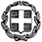 ΕΛΛΗΝΙΚΗ ΔΗΜΟΚΡΑΤΙΑΥΠΟΥΡΓΕΙΟ ΠΑΙΔΕΙΑΣΕΡΕΥΝΑΣ & ΘΡΗΣΚΕΥΜΑΤΩΝ-----ΠΕΡΙΦΕΡΕΙΑΚΗ ΔΙΕΥΘΥΝΣΗ ΠΡΩΤΟΒΑΘΜΙΑΣ ΚΑΙ ΔΕΥΤΕΡΟΒΑΘΜΙΑΣ ΕΚΠΑΙΔΕΥΣΗΣ…………………………..……1ΔΙΕΥΘΥΝΣΗ ΠΡΩΤΟΒΑΘΜΙΑΣ/ΔΕΥΤΕΡΟΒΑΘΜΙΑΣ2 ΕΚΠΑΙΔΕΥΣΗΣ …………………………..……3(Ονοματεπώνυμο, υπογραφή και σφραγίδατου Διευθυντή Εκπαίδευσης)(Ονοματεπώνυμο και υπογραφή του Εκπαιδευτικού)1.Περιφέρεια.12.(α) Αριθμός Δελτίου Ταυτότητας, (β)Αριθμός Φορολογικού Μητρώου και (γ)Δημόσια Οικονομική Υπηρεσία στην οποία υπάγεται ο εκπαιδευτικός.2.Δ/νση Α/θμιας ή Β/θμιας Εκπ/σης.(α) Αριθμός Δελτίου Ταυτότητας, (β)Αριθμός Φορολογικού Μητρώου και (γ)Δημόσια Οικονομική Υπηρεσία στην οποία υπάγεται ο εκπαιδευτικός.Διατηρείται κατά περίπτωση η βαθμίδα της αρμόδιας Δ/νσης Εκπ/σης.(α) Αριθμός Δελτίου Ταυτότητας, (β)Αριθμός Φορολογικού Μητρώου και (γ)Δημόσια Οικονομική Υπηρεσία στην οποία υπάγεται ο εκπαιδευτικός.Διατηρείται κατά περίπτωση η βαθμίδα της αρμόδιας Δ/νσης Εκπ/σης.(α) Αριθμός Δελτίου Ταυτότητας, (β)Αριθμός Φορολογικού Μητρώου και (γ)Δημόσια Οικονομική Υπηρεσία στην οποία υπάγεται ο εκπαιδευτικός.3.Νομός (Δ/νση Εκπ/σης).13.Ταχ. Δ/νση μόνιμης κατοικίας εκπαιδευτικού.4.Πόλη.14.Κωδικός Κλάδου που ανήκει ο εκπαιδευτικός.5.Ημερομηνία.Διατηρείται κατά περίπτωση το ΠΕ/ΔΕ/ΤΕ.6.Ταχυδρομική Διεύθυνση.15.Λεκτικό ειδικότητας.7.Αριθμός πρωτοκόλλου, ημ/νία & ΑΔΑ Υπουργικής Απόφασης Πρόσληψης16.Περιοχή πρόσληψης.7.Αριθμός πρωτοκόλλου, ημ/νία & ΑΔΑ Υπουργικής Απόφασης Πρόσληψης17.Ημ/νία έναρξης σύμβασης. Σημειώνεται ότι ως τέτοια λογίζεται η ημερομηνία ανάληψης υπηρεσίας του εκπαιδευτικού στην οικεία Δ/νση Εκπαίδευσης [και όχι η ημερομηνίαέκδοσης της σχετικής Υ.Α. πρόσληψης (πεδίο 7)].8.Επώνυμο και όνομα Διευθυντή/ντριας της οικείας Δ/νσης Εκπ/σης.Σημειώνεται ότι ως τέτοια λογίζεται η ημερομηνία ανάληψης υπηρεσίας του εκπαιδευτικού στην οικεία Δ/νση Εκπαίδευσης [και όχι η ημερομηνίαέκδοσης της σχετικής Υ.Α. πρόσληψης (πεδίο 7)].Επώνυμο και όνομα Διευθυντή/ντριας της οικείας Δ/νσης Εκπ/σης.Σημειώνεται ότι ως τέτοια λογίζεται η ημερομηνία ανάληψης υπηρεσίας του εκπαιδευτικού στην οικεία Δ/νση Εκπαίδευσης [και όχι η ημερομηνίαέκδοσης της σχετικής Υ.Α. πρόσληψης (πεδίο 7)].9.Υ.Α. Τοποθέτησης Δ/ντη Εκπ/σηςΣημειώνεται ότι ως τέτοια λογίζεται η ημερομηνία ανάληψης υπηρεσίας του εκπαιδευτικού στην οικεία Δ/νση Εκπαίδευσης [και όχι η ημερομηνίαέκδοσης της σχετικής Υ.Α. πρόσληψης (πεδίο 7)].Σε περίπτωση Αναπληρωτή Δ/ντη συμπληρώνεται κατά περίπτωση η απόφαση του Περιφερειακού Δ/ντη Εκπ/σης.18.Λήξη Διδακτικού Έτους.Σε περίπτωση Αναπληρωτή Δ/ντη συμπληρώνεται κατά περίπτωση η απόφαση του Περιφερειακού Δ/ντη Εκπ/σης.Διατηρείται κατά περίπτωση η ημερομηνία λήξης του διδακτικού έτους της οικείας βαθμίδας.Σε περίπτωση Αναπληρωτή Δ/ντη συμπληρώνεται κατά περίπτωση η απόφαση του Περιφερειακού Δ/ντη Εκπ/σης.Διατηρείται κατά περίπτωση η ημερομηνία λήξης του διδακτικού έτους της οικείας βαθμίδας.10.Επώνυμο και όνομα εκπαιδευτικού.                     19.Ποσό σε ευρώ.11.Πατρώνυμο εκπαιδευτικού.Συμπληρώνεται (α)ολογράφως και (β)αριθμητικά.ΕΛΛΗΝΙΚΗ ΔΗΜΟΚΡΑΤΙΑΥΠΟΥΡΓΕΙΟ ΠΑΙΔΕΙΑΣΕΡΕΥΝΑΣ & ΘΡΗΣΚΕΥΜΑΤΩΝ-----ΑΝΑΡΤΗΤΕΑ ΣΤΟ ΔΙΑΔΙΚΤΥΟΠΕΡΙΦΕΡΕΙΑΚΗ ΔΙΕΥΘΥΝΣΗ ΠΡΩΤΟΒΑΘΜΙΑΣ ΚΑΙ ΔΕΥΤΕΡΟΒΑΘΜΙΑΣ ΕΚΠΑΙΔΕΥΣΗΣ…………………………..……1ΔΙΕΥΘΥΝΣΗ ΠΡΩΤΟΒΑΘΜΙΑΣ/ΔΕΥΤΕΡΟΒΑΘΜΙΑΣ2 ΕΚΠΑΙΔΕΥΣΗΣ …………………………..……3(Ονοματεπώνυμο, υπογραφή και σφραγίδατου Διευθυντή Εκπαίδευσης)(Ονοματεπώνυμο και υπογραφή του Εκπαιδευτικού)ΕΛΛΗΝΙΚΗ ΔΗΜΟΚΡΑΤΙΑΥΠΟΥΡΓΕΙΟ ΠΑΙΔΕΙΑΣΕΡΕΥΝΑΣ & ΘΡΗΣΚΕΥΜΑΤΩΝ-----ΠΕΡΙΦΕΡΕΙΑΚΗ ΔΙΕΥΘΥΝΣΗ ΠΡΩΤΟΒΑΘΜΙΑΣ ΚΑΙ ΔΕΥΤΕΡΟΒΑΘΜΙΑΣ ΕΚΠΑΙΔΕΥΣΗΣ…………………………..……1ΔΙΕΥΘΥΝΣΗ ΠΡΩΤΟΒΑΘΜΙΑΣ/ΔΕΥΤΕΡΟΒΑΘΜΙΑΣ2 ΕΚΠΑΙΔΕΥΣΗΣ …………………………..……3(Ονοματεπώνυμο, υπογραφή και σφραγίδατου Διευθυντή Εκπαίδευσης)(Ονοματεπώνυμο και υπογραφή του Εκπαιδευτικού)1.Περιφέρεια.12.(α)Αριθμός Δελτίου Ταυτότητας, (β)Αριθμός Φορολογικού Μητρώου και (γ) Δημόσια Οικονομική Υπηρεσία, στην οποία υπάγεται ο εκπαιδευτικός.2.Δ/νση Α/θμιας ή Β/θμιας Εκπ/σης.(α)Αριθμός Δελτίου Ταυτότητας, (β)Αριθμός Φορολογικού Μητρώου και (γ) Δημόσια Οικονομική Υπηρεσία, στην οποία υπάγεται ο εκπαιδευτικός.Διατηρείται κατά περίπτωση η βαθμίδα της αρμόδιας Δ/νσης Εκπ/σης.(α)Αριθμός Δελτίου Ταυτότητας, (β)Αριθμός Φορολογικού Μητρώου και (γ) Δημόσια Οικονομική Υπηρεσία, στην οποία υπάγεται ο εκπαιδευτικός.Διατηρείται κατά περίπτωση η βαθμίδα της αρμόδιας Δ/νσης Εκπ/σης.(α)Αριθμός Δελτίου Ταυτότητας, (β)Αριθμός Φορολογικού Μητρώου και (γ) Δημόσια Οικονομική Υπηρεσία, στην οποία υπάγεται ο εκπαιδευτικός.3.Νομός (Δ/νση Εκπ/σης).13.Ταχ. Δ/νση μόνιμης κατοικίας εκπαιδευτικού.4.Πόλη.14.Κωδικός Κλάδου που ανήκει ο εκπαιδευτικός.5.Ημερομηνία.Διατηρείται κατά περίπτωση το ΠΕ/ΔΕ/ΤΕ.6.Ταχυδρομική Διεύθυνση.15.(α)Λεκτικό ειδικότητας, (β) Αρ. διδακτ. ωρών7.Αριθμός πρωτοκόλλου Υπουργικής Απόφασης Πρόσληψης16.Περιοχή πρόσληψης.7.Αριθμός πρωτοκόλλου Υπουργικής Απόφασης Πρόσληψης17.Ημ/νία έναρξης σύμβασης. Σημειώνεται ότι ως τέτοια λογίζεται η ημερομηνία ανάληψης υπηρεσίας του εκπαιδευτικού στην οικεία Δ/νση Εκπαίδευσης [και όχι η ημερομηνίαέκδοσης της σχετικής Υ.Α. πρόσληψης (πεδίο 7)].8.Επώνυμο και όνομα Διευθυντή/ντριας της οικείας Δ/νσης Εκπ/σης.Σημειώνεται ότι ως τέτοια λογίζεται η ημερομηνία ανάληψης υπηρεσίας του εκπαιδευτικού στην οικεία Δ/νση Εκπαίδευσης [και όχι η ημερομηνίαέκδοσης της σχετικής Υ.Α. πρόσληψης (πεδίο 7)].Επώνυμο και όνομα Διευθυντή/ντριας της οικείας Δ/νσης Εκπ/σης.Σημειώνεται ότι ως τέτοια λογίζεται η ημερομηνία ανάληψης υπηρεσίας του εκπαιδευτικού στην οικεία Δ/νση Εκπαίδευσης [και όχι η ημερομηνίαέκδοσης της σχετικής Υ.Α. πρόσληψης (πεδίο 7)].9.Υ.Α. Τοποθέτησης Δ/ντη Εκπ/σηςΣημειώνεται ότι ως τέτοια λογίζεται η ημερομηνία ανάληψης υπηρεσίας του εκπαιδευτικού στην οικεία Δ/νση Εκπαίδευσης [και όχι η ημερομηνίαέκδοσης της σχετικής Υ.Α. πρόσληψης (πεδίο 7)].Σε περίπτωση Αναπληρωτή Δ/ντη συμπληρώνεται κατά περίπτωση η απόφαση του Περιφερειακού Δ/ντη Εκπ/σης.18.Λήξη Διδακτικού Έτους.Σε περίπτωση Αναπληρωτή Δ/ντη συμπληρώνεται κατά περίπτωση η απόφαση του Περιφερειακού Δ/ντη Εκπ/σης.Διατηρείται κατά περίπτωση η ημερομηνία λήξης του διδακτικού έτους της οικείας βαθμίδας.Σε περίπτωση Αναπληρωτή Δ/ντη συμπληρώνεται κατά περίπτωση η απόφαση του Περιφερειακού Δ/ντη Εκπ/σης.Διατηρείται κατά περίπτωση η ημερομηνία λήξης του διδακτικού έτους της οικείας βαθμίδας.10.Επώνυμο και όνομα εκπαιδευτικού.                     19.Ποσό σε ευρώ.11.Πατρώνυμο εκπαιδευτικού.Συμπληρώνεται (α)ολογράφως και (β)αριθμητικά, (γ) αρ.διδακτ.ωρών & επιλογή υποχρεωτικού ωραρίου ανάλογα τη βαθμίδα εκπ/σηςΕΛΛΗΝΙΚΗ ΔΗΜΟΚΡΑΤΙΑΥΠΟΥΡΓΕΙΟ ΠΑΙΔΕΙΑΣΕΡΕΥΝΑΣ & ΘΡΗΣΚΕΥΜΑΤΩΝ-----ΑΝΑΡΤΗΤΕΑ ΣΤΟ ΔΙΑΔΙΚΤΥΟΠΕΡΙΦΕΡΕΙΑΚΗ ΔΙΕΥΘΥΝΣΗ ΠΡΩΤΟΒΑΘΜΙΑΣ ΚΑΙ ΔΕΥΤΕΡΟΒΑΘΜΙΑΣ ΕΚΠΑΙΔΕΥΣΗΣ…………………………..……1ΔΙΕΥΘΥΝΣΗ ΠΡΩΤΟΒΑΘΜΙΑΣ/ΔΕΥΤΕΡΟΒΑΘΜΙΑΣ2 ΕΚΠΑΙΔΕΥΣΗΣ …………………………..……3(Ονοματεπώνυμο, υπογραφή και σφραγίδατου Διευθυντή Εκπαίδευσης)(Ονοματεπώνυμο και υπογραφή του Εκπαιδευτικού)ΕΛΛΗΝΙΚΗ ΔΗΜΟΚΡΑΤΙΑΥΠΟΥΡΓΕΙΟ ΠΑΙΔΕΙΑΣΕΡΕΥΝΑΣ ΚΑΙ ΘΡΗΣΚΕΥΜΑΤΩΝ-----ΠΕΡΙΦΕΡΕΙΑΚΗ ΔΙΕΥΘΥΝΣΗ ΠΡΩΤΟΒΑΘΜΙΑΣ ΚΑΙ ΔΕΥΤΕΡΟΒΑΘΜΙΑΣ ΕΚΠΑΙΔΕΥΣΗΣ…..……………………………1(Ονοματεπώνυμο, υπογραφή και σφραγίδατου Διευθυντή της Περιφερειακής Διεύθυνσης Πρωτοβάθμιας και Δευτεροβάθμιας Εκπαίδευσης)(Ονοματεπώνυμο και υπογραφή του αναπληρωτή Ειδικού Βοηθητικού Προσωπικού )1Περιφέρεια8(α)Αριθμός Δελτίου Ταυτότητας, (β)Αριθμός Φορολογικού Μητρώου και (γ) Δημόσια Οικονομική Υπηρεσία, στην οποία υπάγεται ο αναπληρωτής ΕΒΠ2Πόλη9Ταχ. Δ/νση μόνιμης κατοικίας αναπληρωτή ΕΒΠ3Ημερομηνία10Ημερομηνία έναρξης σύμβασης. Ως τέτοια λογίζεται η ημερομηνία ανάληψης υπηρεσίας του αναπληρωτή ΕΒΠ στη Περιφερειακή Δ/νση Α/θμιας και Β/θμιας Εκπ/σης4Ταχυδρομική Δ/νση11Λήξη Διδακτικού Έτους.Διατηρείται κατά περίπτωση η ημερομηνία λήξης του διδακτικού έτους της οικείας βαθμίδας5‘Ονομα και επώνυμο Δ/ντή/τριας Περιφ/κής Δ/νσης Εκπ/σης 12Ποσό σε ευρώ.Συμπληρώνεται (α) ολογράφως και (β) αριθμητικά6Όνομα και επώνυμο αναπληρωτή ΕΒΠ7Πατρώνυμο αναπληρωτή ΕΒΠΕΛΛΗΝΙΚΗ ΔΗΜΟΚΡΑΤΙΑΥΠΟΥΡΓΕΙΟ ΠΑΙΔΕΙΑΣ ΕΡΕΥΝΑΣ ΚΑΙ ΘΡΗΣΚΕΥΜΑΤΩΝ-----ΑΝΑΡΤΗΤΕΑΣΤΟ ΔΙΑΔΙΚΤΥΟΠΕΡΙΦΕΡΕΙΑΚΗ ΔΙΕΥΘΥΝΣΗ ΠΡΩΤΟΒΑΘΜΙΑΣ ΚΑΙ ΔΕΥΤΕΡΟΒΑΘΜΙΑΣ ΕΚΠΑΙΔΕΥΣΗΣ…..……………………………1(Ονοματεπώνυμο, υπογραφή και σφραγίδατου Διευθυντή Εκπαίδευσης)(Ονοματεπώνυμο και υπογραφή του Εκπαιδευτικού)ΕΛΛΗΝΙΚΗ ΔΗΜΟΚΡΑΤΙΑΥΠΟΥΡΓΕΙΟ ΠΑΙΔΕΙΑΣ ΕΡΕΥΝΑΣ ΚΑΙ ΘΡΗΣΚΕΥΜΑΤΩΝ-----ΠΕΡΙΦΕΡΕΙΑΚΗ ΔΙΕΥΘΥΝΣΗ ΠΡΩΤΟΒΑΘΜΙΑΣ ΚΑΙ ΔΕΥΤΕΡΟΒΑΘΜΙΑΣ ΕΚΠΑΙΔΕΥΣΗΣ…..……………………………1(Ονοματεπώνυμο, υπογραφή και σφραγίδατου Διευθυντή της Περιφερειακής Διεύθυνσης Πρωτοβάθμιας και Δευτεροβάθμιας Εκπαίδευσης)(Ονοματεπώνυμο και υπογραφή του αναπληρωτή Ειδικού Εκπαιδευτικού Προσωπικού)1Περιφέρεια8(α)Αριθμός Δελτίου Ταυτότητας, (β)Αριθμός Φορολογικού Μητρώου και (γ) Δημόσια Οικονομική Υπηρεσία, στην οποία υπάγεται ο αναπληρωτής ΕΕΠ2Πόλη9Ταχ. Δ/νση μόνιμης κατοικίας αναπληρωτή ΕΕΠ3Ημερομηνία10Λεκτικό κλάδου4Ταχυδρομική Δ/νση11Ημερομηνία έναρξης σύμβασης. Ως τέτοια λογίζεται η ημερομηνία ανάληψης υπηρεσίας του αναπληρωτή ΕΕΠ στη Περιφερειακή Δ/νση Α/θμιας και Β/θμιας5 Όνομα και επώνυμο Δ/ντη/τριας Περιφ/κης Δ/νσης Εκπ/σης12Λήξη Διδακτικού Έτους.Διατηρείται κατά περίπτωση η ημερομηνία λήξης του διδακτικού έτους της οικείας βαθμίδας6Όνομα και επώνυμο αναπληρωτή ΕΕΠ13Ποσό σε ευρώ.Συμπληρώνεται (α) ολογράφως και (β) αριθμητικά7Πατρώνυμο αναπληρωτή ΕΕΠΕΛΛΗΝΙΚΗ ΔΗΜΟΚΡΑΤΙΑΥΠΟΥΡΓΕΙΟ ΠΑΙΔΕΙΑΣ ΕΡΕΥΝΑΣ ΚΑΙ ΘΡΗΣΚΕΥΜΑΤΩΝ-----                            ΑΝΑΡΤΗΤΕΑ                          ΣΤΟ ΔΙΑΔΙΚΤΥΟΠΕΡΙΦΕΡΕΙΑΚΗ ΔΙΕΥΘΥΝΣΗ ΠΡΩΤΟΒΑΘΜΙΑΣ ΚΑΙ ΔΕΥΤΕΡΟΒΑΘΜΙΑΣ ΕΚΠΑΙΔΕΥΣΗΣ…..……………………………1(Ονοματεπώνυμο, υπογραφή και σφραγίδατου Διευθυντή της Περιφερειακής Διεύθυνσης Πρωτοβάθμιας και Δευτεροβάθμιας Εκπαίδευσης)(Ονοματεπώνυμο και υπογραφή του αναπληρωτή Ειδικού Εκπαιδευτικού Προσωπικού)ΕΛΛΗΝΙΚΗ ΔΗΜΟΚΡΑΤΙΑΥΠΟΥΡΓΕΙΟ ΠΑΙΔΕΙΑΣΕΡΕΥΝΑΣ ΚΑΙ ΘΡΗΣΚΕΥΜΑΤΩΝ-----ΠΕΡΙΦΕΡΕΙΑΚΗ ΔΙΕΥΘΥΝΣΗ ΠΡΩΤΟΒΑΘΜΙΑΣ ΚΑΙ ΔΕΥΤΕΡΟΒΑΘΜΙΑΣ ΕΚΠΑΙΔΕΥΣΗΣ…..……………………………1(Ονοματεπώνυμο, υπογραφή και σφραγίδατου Διευθυντή της Περιφερειακής Διεύθυνσης Πρωτοβάθμιας και Δευτεροβάθμιας Εκπαίδευσης)(Ονοματεπώνυμο και υπογραφή του αναπληρωτή εκπαιδευτικού ΚΕΔΔΥ )1Περιφέρεια8(α)Αριθμός Δελτίου Ταυτότητας, (β)Αριθμός Φορολογικού Μητρώου και (γ) Δημόσια Οικονομική Υπηρεσία, στην οποία υπάγεται ο αναπληρωτής εκπ/ός2Πόλη9Ταχ. Δ/νση μόνιμης κατοικίας αναπληρωτή εκπ/ού3Ημερομηνία10Ημερομηνία έναρξης σύμβασης. Ως τέτοια λογίζεται η ημερομηνία ανάληψης υπηρεσίας του αναπληρωτή εκπ/ού στη Περιφερειακή Δ/νση Α/θμιας και Β/θμιας Εκπ/σης4Ταχυδρομική Δ/νση11Ποσό σε ευρώ.Συμπληρώνεται (α) ολογράφως και (β) αριθμητικά5‘Ονομα και επώνυμο Δ/ντή/τριας Περιφ/κής Δ/νσης Εκπ/σης 12Λεκτικό ειδικότητας6Όνομα και επώνυμο αναπληρωτή εκπ/ού 7Πατρώνυμο αναπληρωτή εκπ/ούΕΛΛΗΝΙΚΗ ΔΗΜΟΚΡΑΤΙΑΥΠΟΥΡΓΕΙΟ ΠΑΙΔΕΙΑΣ ΕΡΕΥΝΑΣ ΚΑΙ ΘΡΗΣΚΕΥΜΑΤΩΝ-----ΑΝΑΡΤΗΤΕΑΣΤΟ ΔΙΑΔΙΚΤΥΟΠΕΡΙΦΕΡΕΙΑΚΗ ΔΙΕΥΘΥΝΣΗ ΠΡΩΤΟΒΑΘΜΙΑΣ ΚΑΙ ΔΕΥΤΕΡΟΒΑΘΜΙΑΣ ΕΚΠΑΙΔΕΥΣΗΣ…..……………………………1(Ονοματεπώνυμο, υπογραφή και σφραγίδατου Διευθυντή Εκπαίδευσης)(Ονοματεπώνυμο και υπογραφή του αναπληρωτή εκπαιδευτικού ΚΕΔΔΥ)ΕΛΛΗΝΙΚΗ ΔΗΜΟΚΡΑΤΙΑΥΠΟΥΡΓΕΙΟ ΠΑΙΔΕΙΑΣ ΕΡΕΥΝΑΣ ΚΑΙ ΘΡΗΣΚΕΥΜΑΤΩΝ-----ΠΕΡΙΦΕΡΕΙΑΚΗ ΔΙΕΥΘΥΝΣΗ ΠΡΩΤΟΒΑΘΜΙΑΣ ΚΑΙ ΔΕΥΤΕΡΟΒΑΘΜΙΑΣ ΕΚΠΑΙΔΕΥΣΗΣ…..……………………………1(Ονοματεπώνυμο, υπογραφή και σφραγίδατου Διευθυντή της Περιφερειακής Διεύθυνσης Πρωτοβάθμιας και Δευτεροβάθμιας Εκπαίδευσης)(Ονοματεπώνυμο και υπογραφή του αναπληρωτή Ειδικού Εκπαιδευτικού Προσωπικού ΚΕΔΔΥ)1Περιφέρεια8(α)Αριθμός Δελτίου Ταυτότητας, (β)Αριθμός Φορολογικού Μητρώου και (γ) Δημόσια Οικονομική Υπηρεσία, στην οποία υπάγεται ο αναπληρωτής ΕΕΠ2Πόλη9Ταχ. Δ/νση μόνιμης κατοικίας αναπληρωτή ΕΕΠ3Ημερομηνία10Λεκτικό κλάδου4Ταχυδρομική Δ/νση11Ημερομηνία έναρξης σύμβασης. Ως τέτοια λογίζεται η ημερομηνία ανάληψης υπηρεσίας του αναπληρωτή ΕΕΠ στη Περιφερειακή Δ/νση Α/θμιας και Β/θμιας5 Όνομα και επώνυμο Δ/ντη/τριας Περιφ/κης Δ/νσης Εκπ/σης12Ποσό σε ευρώ.Συμπληρώνεται (α) ολογράφως και (β) αριθμητικά6Όνομα και επώνυμο αναπληρωτή ΕΕΠ7Πατρώνυμο αναπληρωτή ΕΕΠΕΛΛΗΝΙΚΗ ΔΗΜΟΚΡΑΤΙΑΥΠΟΥΡΓΕΙΟ ΠΑΙΔΕΙΑΣ ΕΡΕΥΝΑΣ ΚΑΙ ΘΡΗΣΚΕΥΜΑΤΩΝ-----                            ΑΝΑΡΤΗΤΕΑ                          ΣΤΟ ΔΙΑΔΙΚΤΥΟΠΕΡΙΦΕΡΕΙΑΚΗ ΔΙΕΥΘΥΝΣΗ ΠΡΩΤΟΒΑΘΜΙΑΣ ΚΑΙ ΔΕΥΤΕΡΟΒΑΘΜΙΑΣ ΕΚΠΑΙΔΕΥΣΗΣ…..……………………………1(Ονοματεπώνυμο, υπογραφή και σφραγίδατου Διευθυντή της Περιφερειακής Διεύθυνσης Πρωτοβάθμιας και Δευτεροβάθμιας Εκπαίδευσης)(Ονοματεπώνυμο και υπογραφή του αναπληρωτή Ειδικού Εκπαιδευτικού Προσωπικού ΚΕΔΔΥ)ΕΛΛΗΝΙΚΗ ΔΗΜΟΚΡΑΤΙΑΥΠΟΥΡΓΕΙΟ ΠΑΙΔΕΙΑΣΕΡΕΥΝΑΣ ΚΑΙ ΘΡΗΣΚΕΥΜΑΤΩΝΕΛΛΗΝΙΚΗ ΔΗΜΟΚΡΑΤΙΑΥΠΟΥΡΓΕΙΟ ΠΑΙΔΕΙΑΣΕΡΕΥΝΑΣ ΚΑΙ ΘΡΗΣΚΕΥΜΑΤΩΝΕΛΛΗΝΙΚΗ ΔΗΜΟΚΡΑΤΙΑΥΠΟΥΡΓΕΙΟ ΠΑΙΔΕΙΑΣΕΡΕΥΝΑΣ ΚΑΙ ΘΡΗΣΚΕΥΜΑΤΩΝΑΝΑΡΤΗΤΕΑ ΣΤΟ ΔΙΑΔΙΚΤΥΟΔΙΕΥΘΥΝΣΗ ΠΡΩΤΟΒΑΘΜΙΑΣ /ΔΕΥΤΕΡΟΒΑΘΜΙΑΣ1 ΕΚΠΑΙΔΕΥΣΗΣ …………………………………………2---ΔΙΕΥΘΥΝΣΗ ΠΡΩΤΟΒΑΘΜΙΑΣ /ΔΕΥΤΕΡΟΒΑΘΜΙΑΣ1 ΕΚΠΑΙΔΕΥΣΗΣ …………………………………………2---ΔΙΕΥΘΥΝΣΗ ΠΡΩΤΟΒΑΘΜΙΑΣ /ΔΕΥΤΕΡΟΒΑΘΜΙΑΣ1 ΕΚΠΑΙΔΕΥΣΗΣ …………………………………………2---Ημερομηνία: ………………..Αριθ. Πρωτ:  ……..Ταχ. Δ/νση:ΑΠΟΦΑΣΗΤ.Κ. – Πόλη:ΑΠΟΦΑΣΗΙστοσελίδα:ΑΠΟΦΑΣΗΠληροφορίες:ΑΠΟΦΑΣΗΤηλέφωνο:ΑΠΟΦΑΣΗFax:ΑΠΟΦΑΣΗ1Δ/νση Α/θμιας ή Β/θμιας Εκπ/σηςΔιατηρείται κατά περίπτωση η βαθμίδα της αρμόδιας Δ/νσης Εκπ/σης2Νομός (Δ/νση Εκπ/σης)3Όνομα και επώνυμο Καταχωριστή4Διατηρείται κατά περίπτωση η ιδιότητα του καταχωριστήΈργο : «Πληρωμή Αναπληρωτών και Ωρομισθίων Εκπαιδευτικών καθώς και του Ειδικού Εκπαιδευτικού και Βοηθητικού Προσωπικού (2014ΣΕ04700000) από το εθνικό σκέλος του Προγράμματος Δημοσίων Επενδύσεων του Υπουργείου Παιδείας και Θρησκευμάτων». Έργο : «Πληρωμή Αναπληρωτών και Ωρομισθίων Εκπαιδευτικών καθώς και του Ειδικού Εκπαιδευτικού και Βοηθητικού Προσωπικού (2014ΣΕ04700000) από το εθνικό σκέλος του Προγράμματος Δημοσίων Επενδύσεων του Υπουργείου Παιδείας και Θρησκευμάτων». Έργο : «Πληρωμή Αναπληρωτών και Ωρομισθίων Εκπαιδευτικών καθώς και του Ειδικού Εκπαιδευτικού και Βοηθητικού Προσωπικού (2014ΣΕ04700000) από το εθνικό σκέλος του Προγράμματος Δημοσίων Επενδύσεων του Υπουργείου Παιδείας και Θρησκευμάτων». Έργο : «Πληρωμή Αναπληρωτών και Ωρομισθίων Εκπαιδευτικών καθώς και του Ειδικού Εκπαιδευτικού και Βοηθητικού Προσωπικού (2014ΣΕ04700000) από το εθνικό σκέλος του Προγράμματος Δημοσίων Επενδύσεων του Υπουργείου Παιδείας και Θρησκευμάτων». Δ/νση ……./θμιας Εκπ/σης:Σχολείο:Σχολείο:Κωδικός Σχολείου:Ταχ. Δ/νση Σχολείου:Τηλ. Σχολείου:FAX:e-mail:Ονοματεπώνυμο Διευθυντή Σχολικής Μονάδας:Ονοματεπώνυμο Διευθυντή Σχολικής Μονάδας:Ονοματεπώνυμο Διευθυντή Σχολικής Μονάδας:Ονοματεπώνυμο Διευθυντή Σχολικής Μονάδας:Ονοματεπώνυμο Εκπ/κου:Ονοματεπώνυμο Εκπ/κου:Ειδικότητα:ΑΦΜ:ΗΜΕΡΑ ΗΜΕΡΟΜΗΝΙΑ ΣΥΝΟΛΟ ΠΡΑΓΜ/ΣΩΝ ΗΜΕΡΗΣΙΩΝ ΔΙΔΑΚΤΙΚΩΝ ΩΡΩΝΣΥΝΟΛΟ ΗΜΕΡΗΣΙΩΝ ΑΠΟΥΣΙΩΝΛΟΓΟΣ ΑΠΟΥΣΙΑΣ - ΠΑΡΑΤΗΡΗΣΕΙΣΥΠΟΓΡΑΦΗ ΕΚΠ/ΚΟΥΗΜΕΡΑ ΗΜΕΡΟΜΗΝΙΑ ΣΥΝΟΛΟ ΠΡΑΓΜ/ΣΩΝ ΗΜΕΡΗΣΙΩΝ ΔΙΔΑΚΤΙΚΩΝ ΩΡΩΝ(σε ώρες)ΛΟΓΟΣ ΑΠΟΥΣΙΑΣ - ΠΑΡΑΤΗΡΗΣΕΙΣΥΠΟΓΡΑΦΗ ΕΚΠ/ΚΟΥΔεΤρΤεΠε1/10/2015Πα2/10/2015ΣΥΝΟΛΟ ΩΡΩΝ ΕΒΔΟΜΑΔΑΣΣΥΝΟΛΟ ΩΡΩΝ ΕΒΔΟΜΑΔΑΣΔε5/10/2015Τρ6/10/2015Τε7/10/2015Πε8/10/2015Πα9/10/2015ΣΥΝΟΛΟ ΩΡΩΝ ΕΒΔΟΜΑΔΑΣΣΥΝΟΛΟ ΩΡΩΝ ΕΒΔΟΜΑΔΑΣΔε12/10/2015Τρ13/10/2015Τε14/10/2015Πε15/10/2015Πα16/10/2015ΣΥΝΟΛΟ ΩΡΩΝ ΕΒΔΟΜΑΔΑΣΣΥΝΟΛΟ ΩΡΩΝ ΕΒΔΟΜΑΔΑΣΔε19/10/2015Τρ20/10/2015Τε21/10/2015Πε22/10/2015Πα23/10/2015ΣΥΝΟΛΟ ΩΡΩΝ ΕΒΔΟΜΑΔΑΣΣΥΝΟΛΟ ΩΡΩΝ ΕΒΔΟΜΑΔΑΣΔε26/10/2015Τρ27/10/2015Τε28/10/2015Πε29/10/2015Πα30/10/2015ΣΥΝΟΛΟ ΩΡΩΝ ΕΒΔΟΜΑΔΑΣΣΥΝΟΛΟ ΩΡΩΝ ΕΒΔΟΜΑΔΑΣΣΥΝΟΛΟ ΩΡΩΝ MHNAΣΥΝΟΛΟ ΩΡΩΝ MHNAΟδηγίες:Ο Εκπαιδευτικός υπογράφει το ΠαρουσιολόγιοΟι πραγματοποιηθείσες ώρες ανά ημέρα ελέγχονται από τον εκπαιδευτικό και τον Διευθυντή.Αντίγραφο του Παρουσιολογίου φυλάσσεται στη Σχολική ΜονάδαΒεβαιώνεται υπεύθυνα ότι ο αναγραφόμενος στην κατάσταση εκπαιδευτικός πραγματοποίησε τις αντίστοιχες ημέρες και ώρες διδασκαλίας Ο ΒΕΒΑΙΩΝ ΔΙΕΥΘΥΝΤΗΣ ΤΟΥ ΣΧΟΛΕΙΟΥΈργο : «Πληρωμή Αναπληρωτών και Ωρομισθίων Εκπαιδευτικών καθώς και του Ειδικού Εκπαιδευτικού και Βοηθητικού Προσωπικού (2014ΣΕ04700000) από το εθνικό σκέλος του Προγράμματος Δημοσίων Επενδύσεων του Υπουργείου Παιδείας και Θρησκευμάτων».Έργο : «Πληρωμή Αναπληρωτών και Ωρομισθίων Εκπαιδευτικών καθώς και του Ειδικού Εκπαιδευτικού και Βοηθητικού Προσωπικού (2014ΣΕ04700000) από το εθνικό σκέλος του Προγράμματος Δημοσίων Επενδύσεων του Υπουργείου Παιδείας και Θρησκευμάτων».Έργο : «Πληρωμή Αναπληρωτών και Ωρομισθίων Εκπαιδευτικών καθώς και του Ειδικού Εκπαιδευτικού και Βοηθητικού Προσωπικού (2014ΣΕ04700000) από το εθνικό σκέλος του Προγράμματος Δημοσίων Επενδύσεων του Υπουργείου Παιδείας και Θρησκευμάτων».Έργο : «Πληρωμή Αναπληρωτών και Ωρομισθίων Εκπαιδευτικών καθώς και του Ειδικού Εκπαιδευτικού και Βοηθητικού Προσωπικού (2014ΣΕ04700000) από το εθνικό σκέλος του Προγράμματος Δημοσίων Επενδύσεων του Υπουργείου Παιδείας και Θρησκευμάτων».Δ/νση ……./θμιας Εκπ/σης:Σχολείο:Σχολείο:Κωδικός Σχολείου:Ταχ. Δ/νση Σχολείου:Τηλ. Σχολείου:FAX:e-mail:Ονοματεπώνυμο Διευθυντή Σχολικής Μονάδας:Ονοματεπώνυμο Διευθυντή Σχολικής Μονάδας:Ονοματεπώνυμο Διευθυντή Σχολικής Μονάδας:Ονοματεπώνυμο Διευθυντή Σχολικής Μονάδας:Ονοματεπώνυμο αναπληρωτή ΕΕΠ/ΕΒΠ:Ονοματεπώνυμο αναπληρωτή ΕΕΠ/ΕΒΠ:Ειδικότητα:ΑΦΜ:ΗΜΕΡΑ ΗΜΕΡΟΜΗΝΙΑ ΣΥΝΟΛΟ ΠΡΑΓΜ/ΣΩΝ ΗΜΕΡΗΣΙΩΝ ΩΡΩΝ ΥΠΟΣΤΗΡΙΚΤΙΚΟΥ ΕΡΓΟΥΣΥΝΟΛΟ ΗΜΕΡΗΣΙΩΝ ΑΠΟΥΣΙΩΝΛΟΓΟΣ ΑΠΟΥΣΙΑΣ - ΠΑΡΑΤΗΡΗΣΕΙΣΥΠΟΓΡΑΦΗ ΑΝΑΠΛΗΡΩΤΗ ΕΕΠ/ΕΒΠΗΜΕΡΑ ΗΜΕΡΟΜΗΝΙΑ ΣΥΝΟΛΟ ΠΡΑΓΜ/ΣΩΝ ΗΜΕΡΗΣΙΩΝ ΩΡΩΝ ΥΠΟΣΤΗΡΙΚΤΙΚΟΥ ΕΡΓΟΥ(σε ώρες)ΛΟΓΟΣ ΑΠΟΥΣΙΑΣ - ΠΑΡΑΤΗΡΗΣΕΙΣΥΠΟΓΡΑΦΗ ΑΝΑΠΛΗΡΩΤΗ ΕΕΠ/ΕΒΠΔεΤρΤεΠε1/10/2015Πα2/10/2015ΣΥΝΟΛΟ ΩΡΩΝ ΕΒΔΟΜΑΔΑΣΣΥΝΟΛΟ ΩΡΩΝ ΕΒΔΟΜΑΔΑΣΔε5/10/2015Τρ6/10/2015Τε7/10/2015Πε8/10/2015Πα9/10/2015ΣΥΝΟΛΟ ΩΡΩΝ ΕΒΔΟΜΑΔΑΣΣΥΝΟΛΟ ΩΡΩΝ ΕΒΔΟΜΑΔΑΣΔε12/10/2015Τρ13/10/2015Τε14/10/2015Πε15/10/2015Πα16/10/2015ΣΥΝΟΛΟ ΩΡΩΝ ΕΒΔΟΜΑΔΑΣΣΥΝΟΛΟ ΩΡΩΝ ΕΒΔΟΜΑΔΑΣΔε19/10/2015Τρ20/10/2015Τε21/10/2015Πε22/10/2015Πα23/10/2015ΣΥΝΟΛΟ ΩΡΩΝ ΕΒΔΟΜΑΔΑΣΣΥΝΟΛΟ ΩΡΩΝ ΕΒΔΟΜΑΔΑΣΔε26/10/2015Τρ27/10/2015Τε28/10/2015Πε29/10/2015Πα30/10/2015ΣΥΝΟΛΟ ΩΡΩΝ ΕΒΔΟΜΑΔΑΣΣΥΝΟΛΟ ΩΡΩΝ ΕΒΔΟΜΑΔΑΣΣΥΝΟΛΟ ΩΡΩΝ MHNAΣΥΝΟΛΟ ΩΡΩΝ MHNAΟδηγίες:Ο αναπληρωτής ΕΕΠ/ΕΒΠ υπογράφει το ΠαρουσιολόγιοΟι πραγματοποιηθείσες ώρες ανά ημέρα ελέγχονται από τον αναπληρωτή ΕΕΠ/ΕΒΠ και τον Διευθυντή.Αντίγραφο του Παρουσιολογίου φυλάσσεται στη Σχολική ΜονάδαΒεβαιώνεται υπεύθυνα ότι ο αναγραφόμενος στην κατάσταση αναπληρωτής ΕΕΠ/ΕΒΠ πραγματοποίησε τις αντίστοιχες ημέρες και ώρες υποστηρικτικού έργουΟ ΒΕΒΑΙΩΝ ΔΙΕΥΘΥΝΤΗΣ ΤΟΥ ΣΧΟΛΕΙΟΥΈργο : «Πληρωμή Αναπληρωτών και Ωρομισθίων Εκπαιδευτικών καθώς και του Ειδικού Εκπαιδευτικού και Βοηθητικού Προσωπικού (2014ΣΕ04700000) από το εθνικό σκέλος του Προγράμματος Δημοσίων Επενδύσεων του Υπουργείου Παιδείας και Θρησκευμάτων». Έργο : «Πληρωμή Αναπληρωτών και Ωρομισθίων Εκπαιδευτικών καθώς και του Ειδικού Εκπαιδευτικού και Βοηθητικού Προσωπικού (2014ΣΕ04700000) από το εθνικό σκέλος του Προγράμματος Δημοσίων Επενδύσεων του Υπουργείου Παιδείας και Θρησκευμάτων». Έργο : «Πληρωμή Αναπληρωτών και Ωρομισθίων Εκπαιδευτικών καθώς και του Ειδικού Εκπαιδευτικού και Βοηθητικού Προσωπικού (2014ΣΕ04700000) από το εθνικό σκέλος του Προγράμματος Δημοσίων Επενδύσεων του Υπουργείου Παιδείας και Θρησκευμάτων». Έργο : «Πληρωμή Αναπληρωτών και Ωρομισθίων Εκπαιδευτικών καθώς και του Ειδικού Εκπαιδευτικού και Βοηθητικού Προσωπικού (2014ΣΕ04700000) από το εθνικό σκέλος του Προγράμματος Δημοσίων Επενδύσεων του Υπουργείου Παιδείας και Θρησκευμάτων». Δ/νση Περιφ/κής Εκπ/σης: ……………..ΚΕΔΔΥ:ΚΕΔΔΥ:Κωδικός ΚΕΔΔΥ:Ταχ. Δ/νση ΚΕΔΔΥ:Τηλ. ΚΕΔΔΥ:FAX:e-mail:Ονοματεπώνυμο Προϊσταμένου ΚΕΔΔΥ:Ονοματεπώνυμο Προϊσταμένου ΚΕΔΔΥ:Ονοματεπώνυμο Προϊσταμένου ΚΕΔΔΥ:Ονοματεπώνυμο Προϊσταμένου ΚΕΔΔΥ:Ονοματεπώνυμο Εκπ/κου:Ονοματεπώνυμο Εκπ/κου:Ειδικότητα:ΑΦΜ:ΗΜΕΡΑ ΗΜΕΡΟΜΗΝΙΑ ΣΥΝΟΛΟ ΠΡΑΓΜ/ΣΩΝ ΗΜΕΡΗΣΙΩΝ ΩΡΩΝ ΥΠΟΣΤΗΡΙΚΤΙΚΟΥ ΕΡΓΟΥΣΥΝΟΛΟ ΗΜΕΡΗΣΙΩΝ ΑΠΟΥΣΙΩΝΛΟΓΟΣ ΑΠΟΥΣΙΑΣ - ΠΑΡΑΤΗΡΗΣΕΙΣΥΠΟΓΡΑΦΗ ΕΚΠ/ΚΟΥΗΜΕΡΑ ΗΜΕΡΟΜΗΝΙΑ ΣΥΝΟΛΟ ΠΡΑΓΜ/ΣΩΝ ΗΜΕΡΗΣΙΩΝ ΩΡΩΝ ΥΠΟΣΤΗΡΙΚΤΙΚΟΥ ΕΡΓΟΥ(σε ώρες)ΛΟΓΟΣ ΑΠΟΥΣΙΑΣ - ΠΑΡΑΤΗΡΗΣΕΙΣΥΠΟΓΡΑΦΗ ΕΚΠ/ΚΟΥΔεΤρΤεΠε1/10/2015Πα2/10/2015ΣΥΝΟΛΟ ΩΡΩΝ ΕΒΔΟΜΑΔΑΣΣΥΝΟΛΟ ΩΡΩΝ ΕΒΔΟΜΑΔΑΣΔε5/10/2015Τρ6/10/2015Τε7/10/2015Πε8/10/2015Πα9/10/2015ΣΥΝΟΛΟ ΩΡΩΝ ΕΒΔΟΜΑΔΑΣΣΥΝΟΛΟ ΩΡΩΝ ΕΒΔΟΜΑΔΑΣΔε12/10/2015Τρ13/10/2015Τε14/10/2015Πε15/10/2015Πα16/10/2015ΣΥΝΟΛΟ ΩΡΩΝ ΕΒΔΟΜΑΔΑΣΣΥΝΟΛΟ ΩΡΩΝ ΕΒΔΟΜΑΔΑΣΔε19/10/2015Τρ20/10/2015Τε21/10/2015Πε22/10/2015Πα23/10/2015ΣΥΝΟΛΟ ΩΡΩΝ ΕΒΔΟΜΑΔΑΣΣΥΝΟΛΟ ΩΡΩΝ ΕΒΔΟΜΑΔΑΣΔε26/10/2015Τρ27/10/2015Τε28/10/2015Πε29/10/2015Πα30/10/2015ΣΥΝΟΛΟ ΩΡΩΝ ΕΒΔΟΜΑΔΑΣΣΥΝΟΛΟ ΩΡΩΝ ΕΒΔΟΜΑΔΑΣΣΥΝΟΛΟ ΩΡΩΝ MHNAΣΥΝΟΛΟ ΩΡΩΝ MHNAΟδηγίες:Ο Εκπαιδευτικός υπογράφει το ΠαρουσιολόγιοΟι πραγματοποιηθείσες ώρες ανά ημέρα ελέγχονται από τον εκπαιδευτικό και τον Προϊστάμενο.Αντίγραφο του Παρουσιολογίου φυλάσσεται στο ΚΕΔΔΥΒεβαιώνεται υπεύθυνα ότι ο αναγραφόμενος στην κατάσταση εκπαιδευτικός πραγματοποίησε τις αντίστοιχες ημέρες και ώρες υποστηρικτικού έργουΟ ΒΕΒΑΙΩΝ ΠΡΟΪΣΤΑΜΕΝΟΣ ΚΕΔΔΥΈργο : «Πληρωμή Αναπληρωτών και Ωρομισθίων Εκπαιδευτικών καθώς και του Ειδικού Εκπαιδευτικού και Βοηθητικού Προσωπικού (2014ΣΕ04700000) από το εθνικό σκέλος του Προγράμματος Δημοσίων Επενδύσεων του Υπουργείου Παιδείας και Θρησκευμάτων».Έργο : «Πληρωμή Αναπληρωτών και Ωρομισθίων Εκπαιδευτικών καθώς και του Ειδικού Εκπαιδευτικού και Βοηθητικού Προσωπικού (2014ΣΕ04700000) από το εθνικό σκέλος του Προγράμματος Δημοσίων Επενδύσεων του Υπουργείου Παιδείας και Θρησκευμάτων».Έργο : «Πληρωμή Αναπληρωτών και Ωρομισθίων Εκπαιδευτικών καθώς και του Ειδικού Εκπαιδευτικού και Βοηθητικού Προσωπικού (2014ΣΕ04700000) από το εθνικό σκέλος του Προγράμματος Δημοσίων Επενδύσεων του Υπουργείου Παιδείας και Θρησκευμάτων».Έργο : «Πληρωμή Αναπληρωτών και Ωρομισθίων Εκπαιδευτικών καθώς και του Ειδικού Εκπαιδευτικού και Βοηθητικού Προσωπικού (2014ΣΕ04700000) από το εθνικό σκέλος του Προγράμματος Δημοσίων Επενδύσεων του Υπουργείου Παιδείας και Θρησκευμάτων».Δ/νση Περιφ/κής Εκπ/σης:ΚΕΔΔΥ:ΚΕΔΔΥ:Κωδικός ΚΕΔΔΥ:Ταχ. Δ/νση ΚΕΔΔΥ:Τηλ. ΚΕΔΔΥ:FAX:e-mail:Ονοματεπώνυμο Προϊσταμένου ΚΕΔΔΥ:Ονοματεπώνυμο Προϊσταμένου ΚΕΔΔΥ:Ονοματεπώνυμο Προϊσταμένου ΚΕΔΔΥ:Ονοματεπώνυμο Προϊσταμένου ΚΕΔΔΥ:Ονοματεπώνυμο αναπληρωτή ΕΕΠ:Ονοματεπώνυμο αναπληρωτή ΕΕΠ:Ειδικότητα:ΑΦΜ:ΗΜΕΡΑ ΗΜΕΡΟΜΗΝΙΑ ΣΥΝΟΛΟ ΠΡΑΓΜ/ΣΩΝ ΗΜΕΡΗΣΙΩΝ ΩΡΩΝ ΥΠΟΣΤΗΡΙΚΤΙΚΟΥ ΕΡΓΟΥΣΥΝΟΛΟ ΗΜΕΡΗΣΙΩΝ ΑΠΟΥΣΙΩΝΛΟΓΟΣ ΑΠΟΥΣΙΑΣ - ΠΑΡΑΤΗΡΗΣΕΙΣΥΠΟΓΡΑΦΗ ΑΝΑΠΛΗΡΩΤΗ ΕΕΠΗΜΕΡΑ ΗΜΕΡΟΜΗΝΙΑ ΣΥΝΟΛΟ ΠΡΑΓΜ/ΣΩΝ ΗΜΕΡΗΣΙΩΝ ΩΡΩΝ ΥΠΟΣΤΗΡΙΚΤΙΚΟΥ ΕΡΓΟΥ(σε ώρες)ΛΟΓΟΣ ΑΠΟΥΣΙΑΣ - ΠΑΡΑΤΗΡΗΣΕΙΣΥΠΟΓΡΑΦΗ ΑΝΑΠΛΗΡΩΤΗ ΕΕΠΔεΤρΤεΠε1/10/2015Πα2/10/2015ΣΥΝΟΛΟ ΩΡΩΝ ΕΒΔΟΜΑΔΑΣΣΥΝΟΛΟ ΩΡΩΝ ΕΒΔΟΜΑΔΑΣΔε5/10/2015Τρ6/10/2015Τε7/10/2015Πε8/10/2015Πα9/10/2015ΣΥΝΟΛΟ ΩΡΩΝ ΕΒΔΟΜΑΔΑΣΣΥΝΟΛΟ ΩΡΩΝ ΕΒΔΟΜΑΔΑΣΔε12/10/2015Τρ13/10/2015Τε14/10/2015Πε15/10/2015Πα16/10/2015ΣΥΝΟΛΟ ΩΡΩΝ ΕΒΔΟΜΑΔΑΣΣΥΝΟΛΟ ΩΡΩΝ ΕΒΔΟΜΑΔΑΣΔε19/10/2015Τρ20/10/2015Τε21/10/2015Πε22/10/2015Πα23/10/2015ΣΥΝΟΛΟ ΩΡΩΝ ΕΒΔΟΜΑΔΑΣΣΥΝΟΛΟ ΩΡΩΝ ΕΒΔΟΜΑΔΑΣΔε26/10/2015Τρ27/10/2015Τε28/10/2015Πε29/10/2015Πα30/10/2015ΣΥΝΟΛΟ ΩΡΩΝ ΕΒΔΟΜΑΔΑΣΣΥΝΟΛΟ ΩΡΩΝ ΕΒΔΟΜΑΔΑΣΣΥΝΟΛΟ ΩΡΩΝ MHNAΣΥΝΟΛΟ ΩΡΩΝ MHNAΟδηγίες:Ο αναπληρωτής ΕΕΠ υπογράφει το ΠαρουσιολόγιοΟι πραγματοποιηθείσες ώρες ανά ημέρα ελέγχονται από τον αναπληρωτή ΕΕΠ και τον ΠροϊστάμενοΑντίγραφο του Παρουσιολογίου φυλάσσεται στο ΚΕΔΔΥΒεβαιώνεται υπεύθυνα ότι ο αναγραφόμενος στην κατάσταση αναπληρωτής ΕΕΠ πραγματοποίησε τις αντίστοιχες ημέρες και ώρες υποστηρικτικού έργουΟ ΒΕΒΑΙΩΝ ΠΡΟΪΣΤΑΜΕΝΟΣ ΤΟΥ ΚΕΔΔΥΕΛΛΗΝΙΚΗ ΔΗΜΟΚΡΑΤΙΑΥΠΟΥΡΓΕΙΟ ΠΑΙΔΕΙΑΣΕΡΕΥΝΑΣ ΚΑΙ ΘΡΗΣΚΕΥΜΑΤΩΝΔ/ΝΣΗ ΕΚΠ/ΣΗΣ ……………………………………………………….ΣΧΟΛΕΙΟ……………………………………………………….Ημερομηνία:  ………/……/…………ΕπώνυμοΌνομαΌνομα ΠατέραΌνομα ΜητέραςΑριθμός Δελτίου ΤαυτότηταςΑ.Φ.Μ.Δ.Ο.Υ.Α.Μ. ΙΚΑΕιδικότηταΔιεύθυνση κατοικίαςΠόλη, Ταχυδρομικός ΚώδικαςΤηλέφωνο ΟικίαςΚινητό ΤηλέφωνοΤηλέφωνο ΕργασίαςΑριθμός Λογαριασμού Τράπεζας/ ΙΒΑΝΤΡΑΠΕΖΑΦύλοΆνδραςΓυναίκα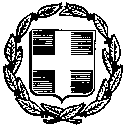 ΥΠΕΥΘΥΝΗ ΔΗΛΩΣΗ(άρθρο 8 Ν.1599/1986)(ΕΠΕΧΕΙ ΘΕΣΗ ΚΑΤΑΣΤΑΣΗΣ ΑΤΟΜΙΚΩΝ  ΣΤΟΙΧΕΙΩΝ)Η ακρίβεια των στοιχείων που υποβάλλονται με αυτή τη δήλωση μπορεί να ελεγχθεί με βάση το αρχείο άλλων υπηρεσιών (άρθρο 8 παρ. 4 Ν. 1599/1986)                                                                                                                                                                                    Ημερομηνία: ……./……..  201..            Ο Δ/ΝΤΗΣ της ΔΕ                                                                                                                                                (Υπογραφή)ΕΛΛΗΝΙΚΗ ΔΗΜΟΚΡΑΤΙΑΥΠΟΥΡΓΕΙΟ  ΠΑΙΔΕΙΑΣΕΡΕΥΝΑΣ ΚΑΙ ΘΡΗΣΚΕΥΜΑΤΩΝ    Δ/ΝΣΗ ……….ΕΚΠ/ΣΗΣ ………………………………………….        Ημερομηνία:  ………/……/…………Υπάρχουν στη Δ/νση Εκπ/σηςΔεν Απαιτούνται 1.Ατομικές Καταστάσεις μετακινήσεων κάθε εκπαιδευτικού και Κατάσταση Αποζημίωσης Οδοιπορικών σύμφωνα με τα υποδείγματα του ΟΠΣΔ 2.Απόφαση αρμοδίου οργάνου για την τοποθέτηση και διάθεση των εκπαιδευτικών  3.Παρουσιολόγια των σχολικών μονάδων  4.Υπεύθυνες δηλώσεις για τον τόπο κατοικίας των μετακινούμενων κατά τη διάρκεια του σχ. έτους5.Υπεύθυνες δηλώσεις των εκπαιδευτικών που μετακινούνται με ιδιόκτητο μέσο σχετικά με τον αρ. κυκλοφορίας του οχήματος και τον αρ. της άδειας οδήγησης6.Βεβαιώσεις χιλιομετρικής απόστασης7.Φωτοτυπίες αδειών κυκλοφορίας  αυτοκινήτου8.Φωτοτυπίες αδειών οδήγησης μετακινούμενων9.Εισιτήρια και αποδείξεις είσπραξης/πληρωμής  των μετακινούμενων με μέσα συγκοινωνίας10.Αποδείξεις διοδίων σε περίπτωση όπου υπάρχουν11.Άλλο: